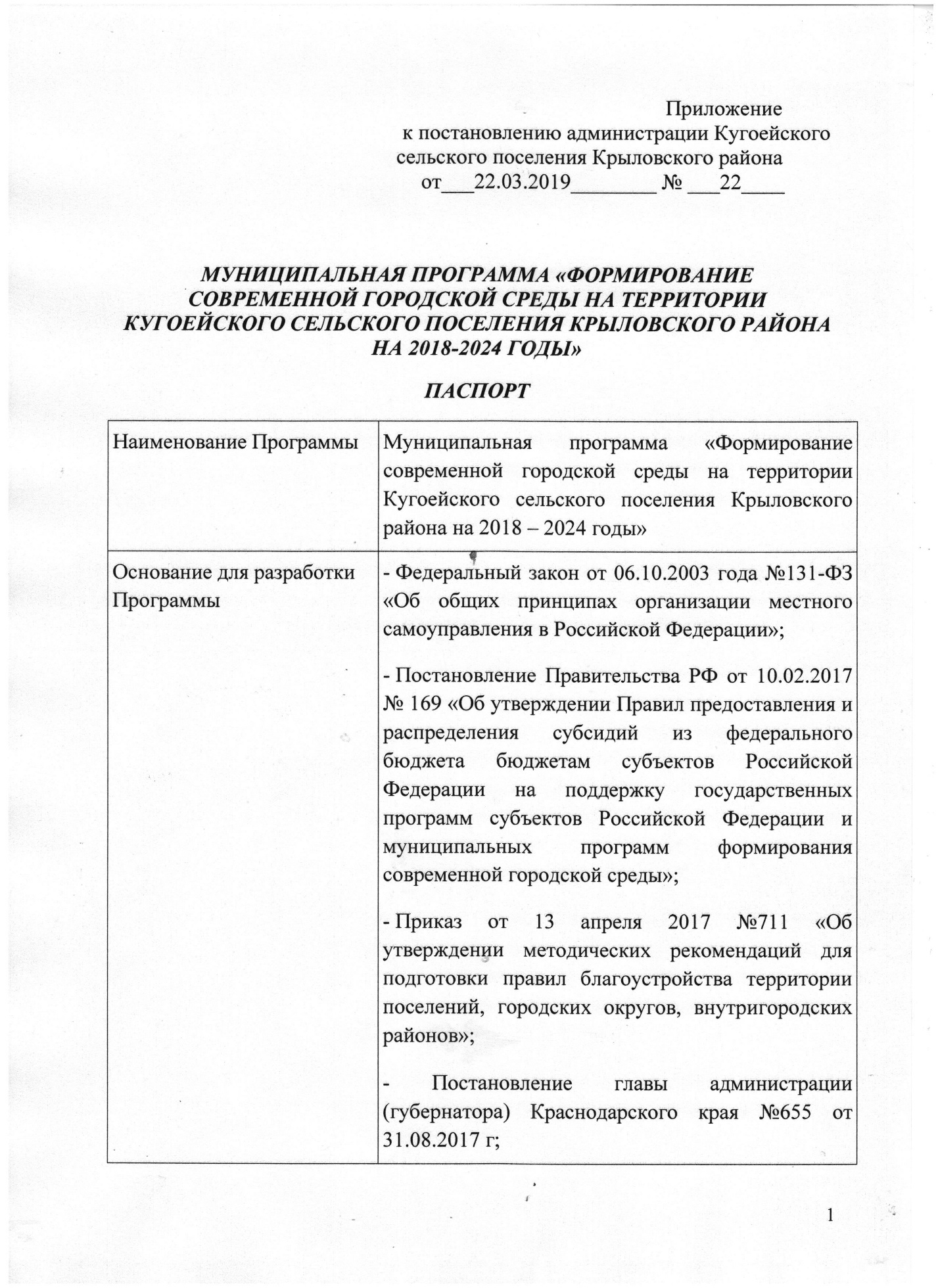 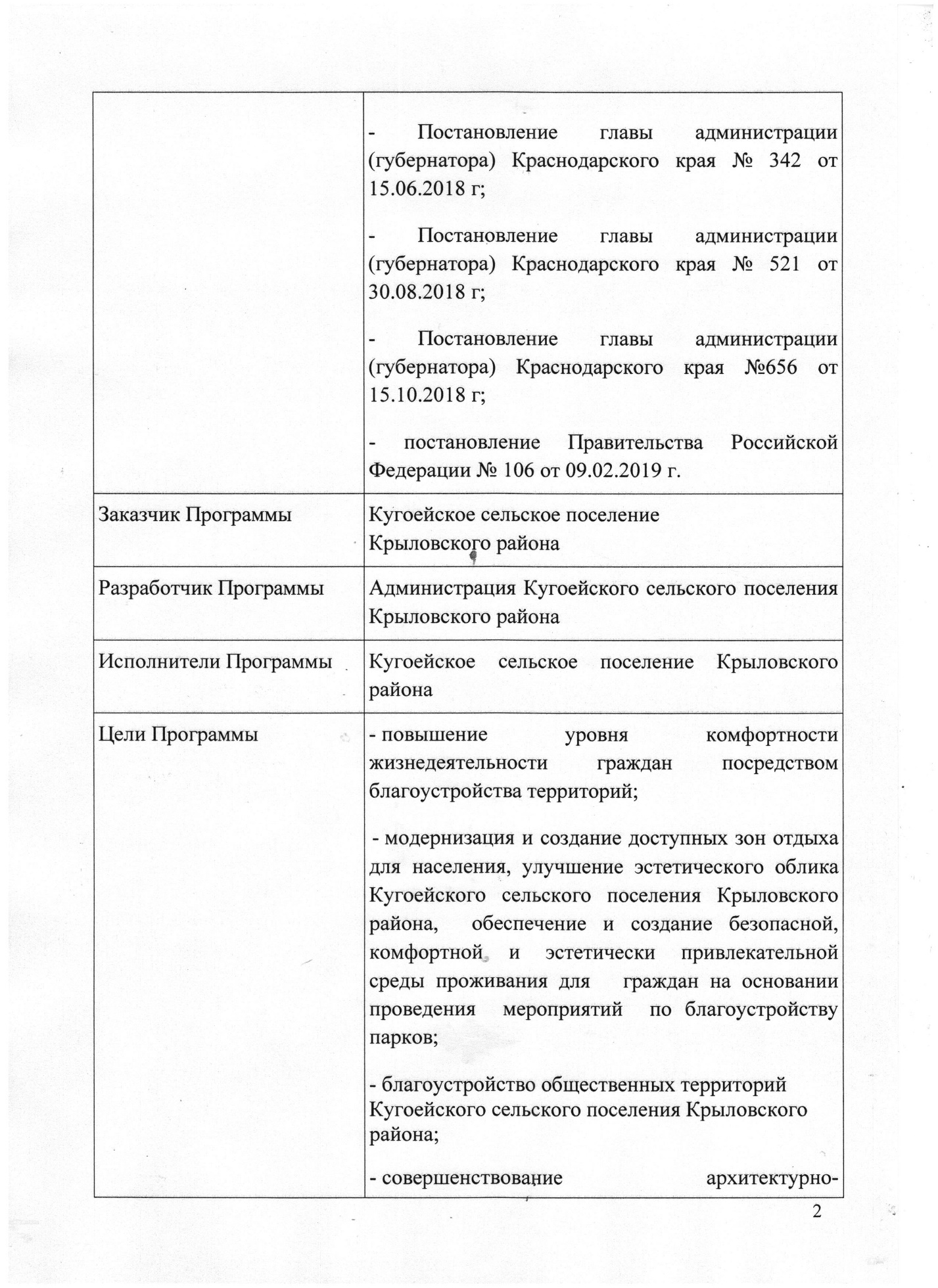 ,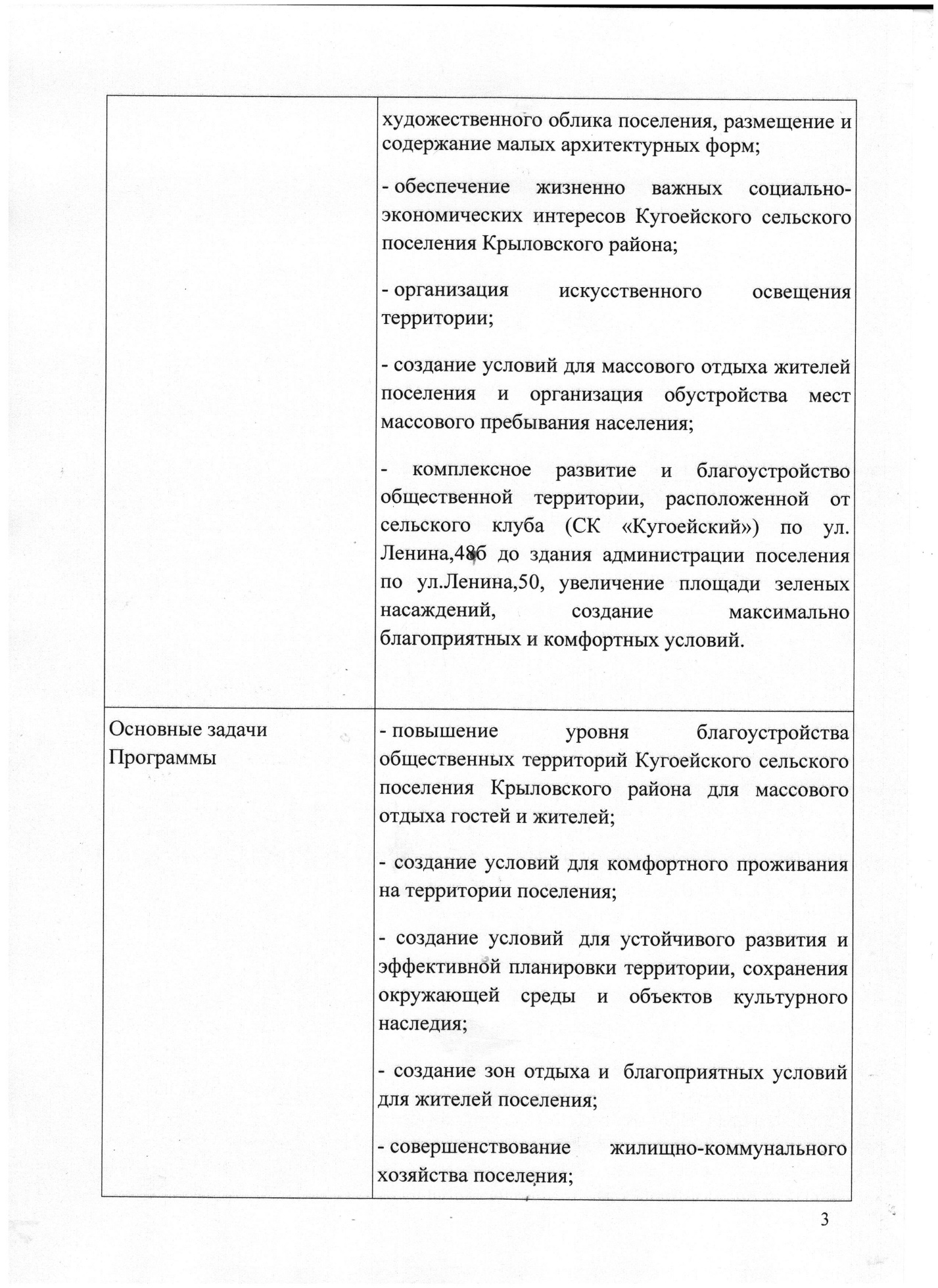 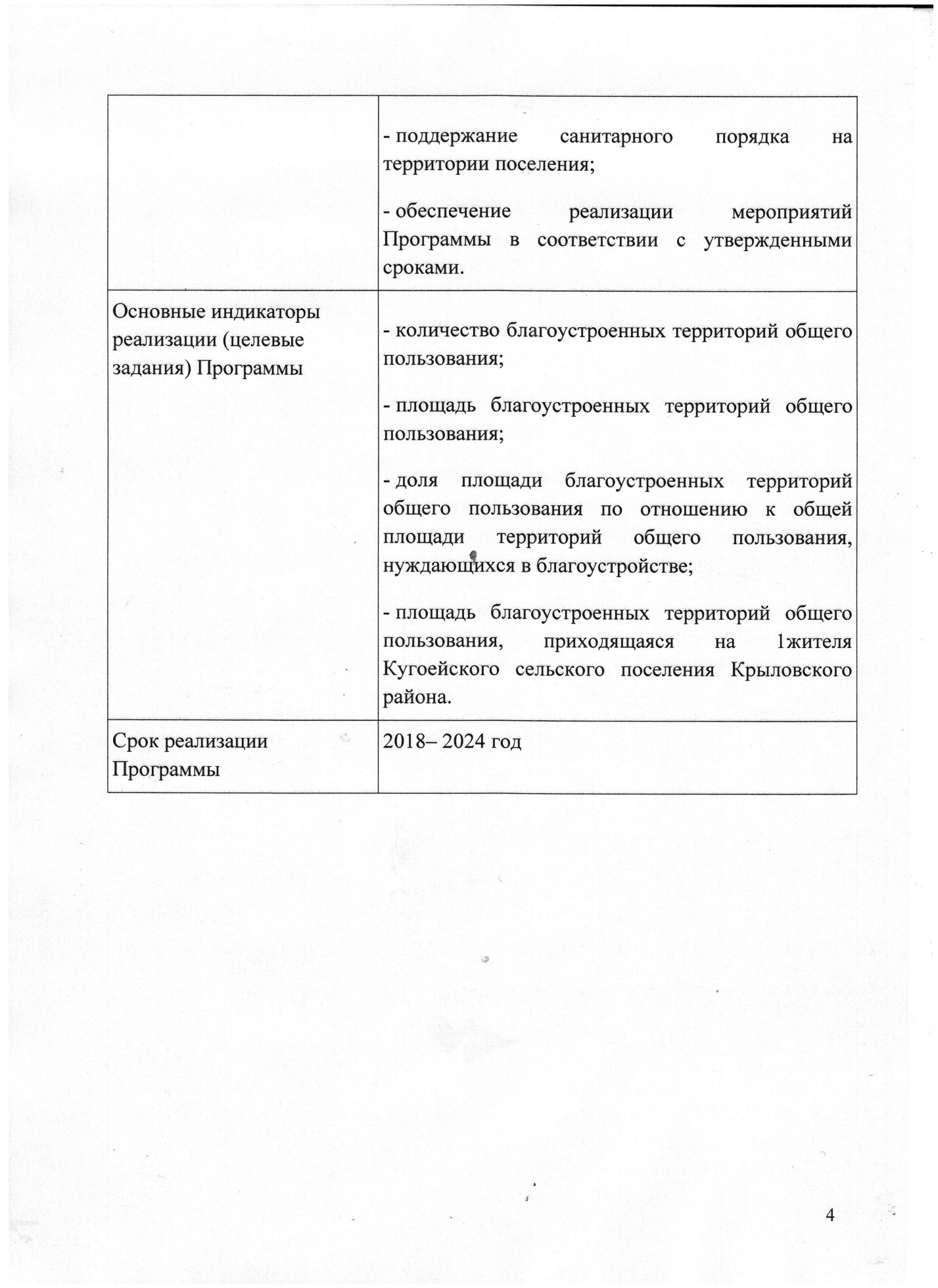 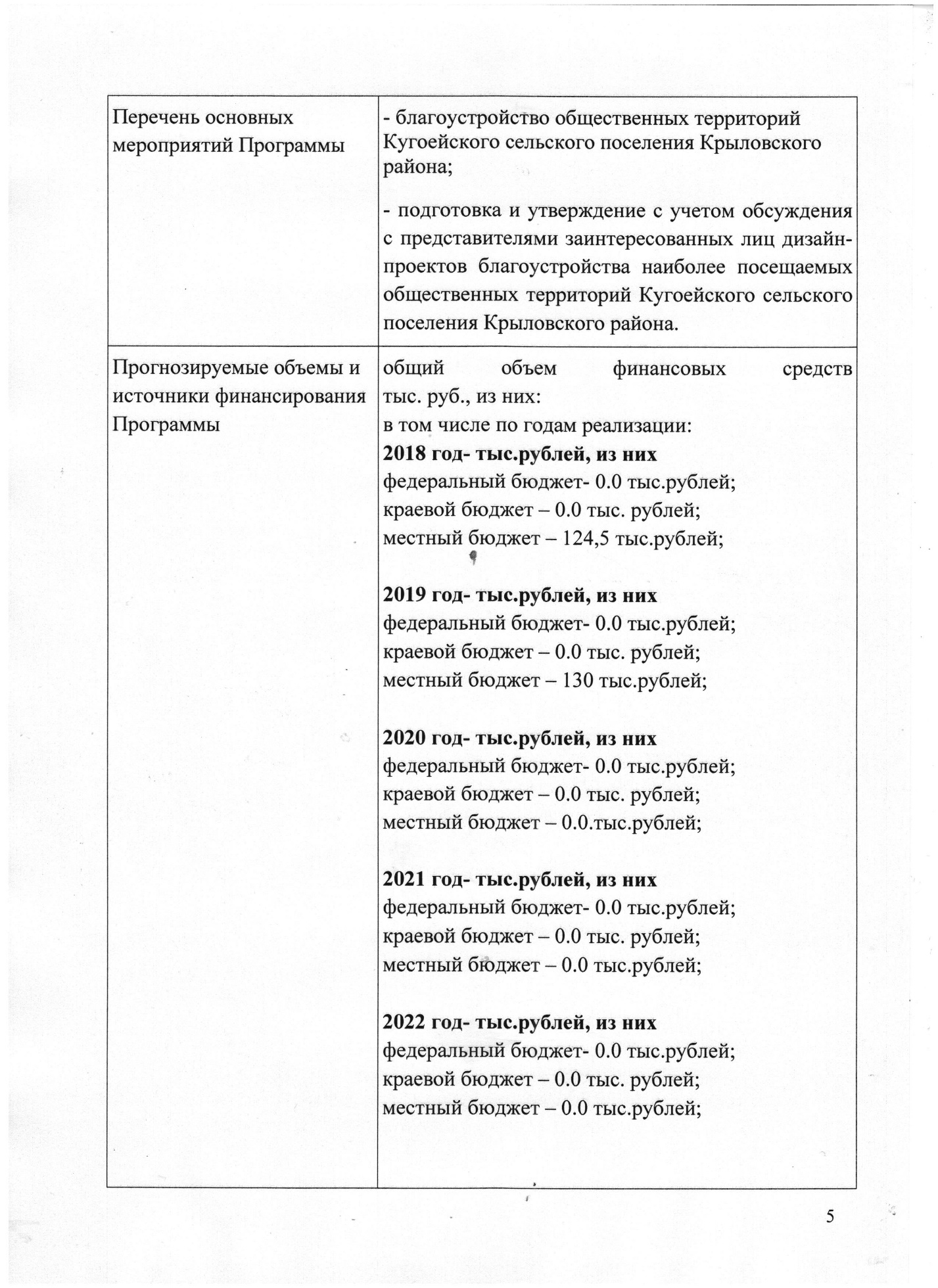 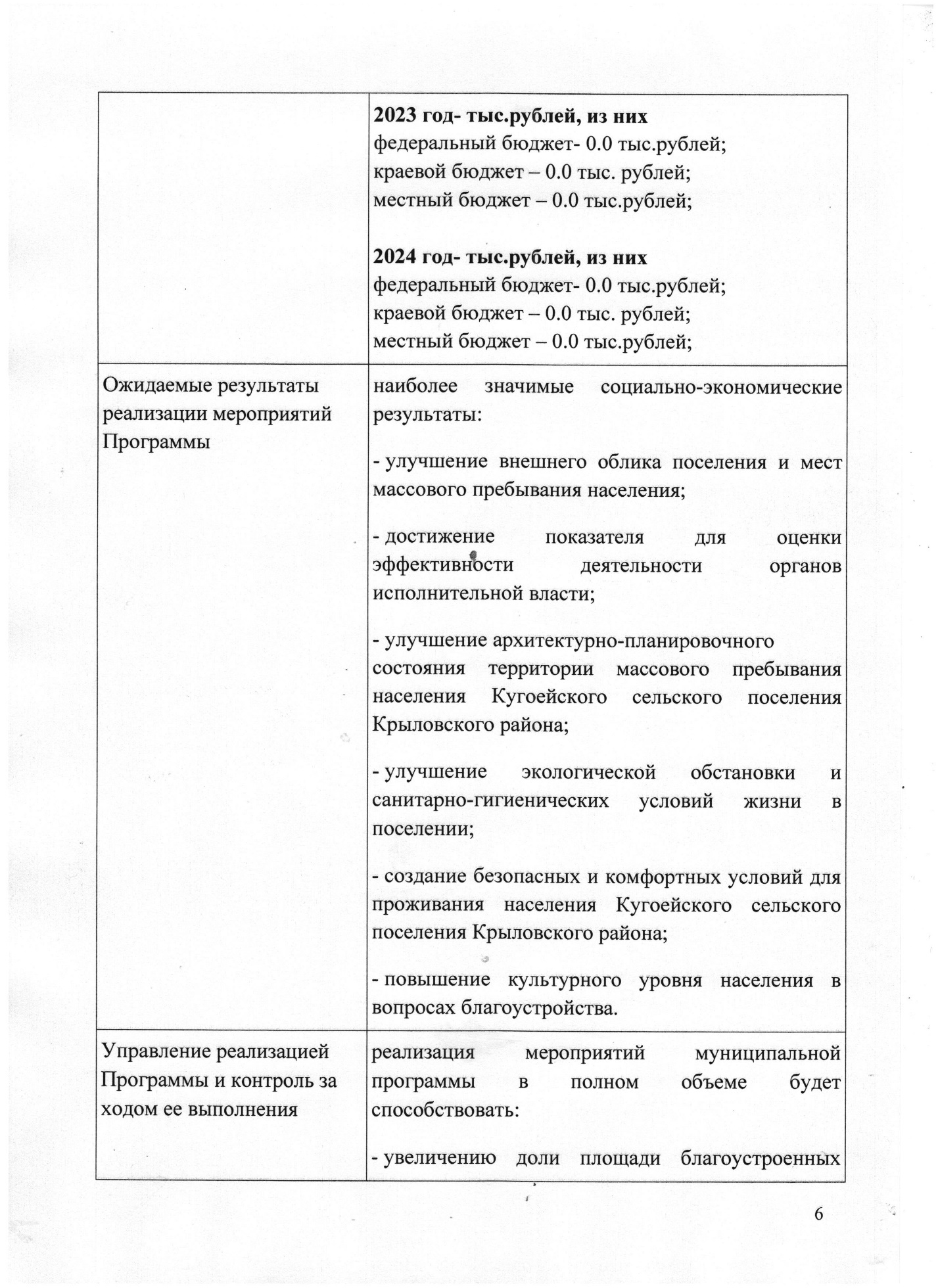 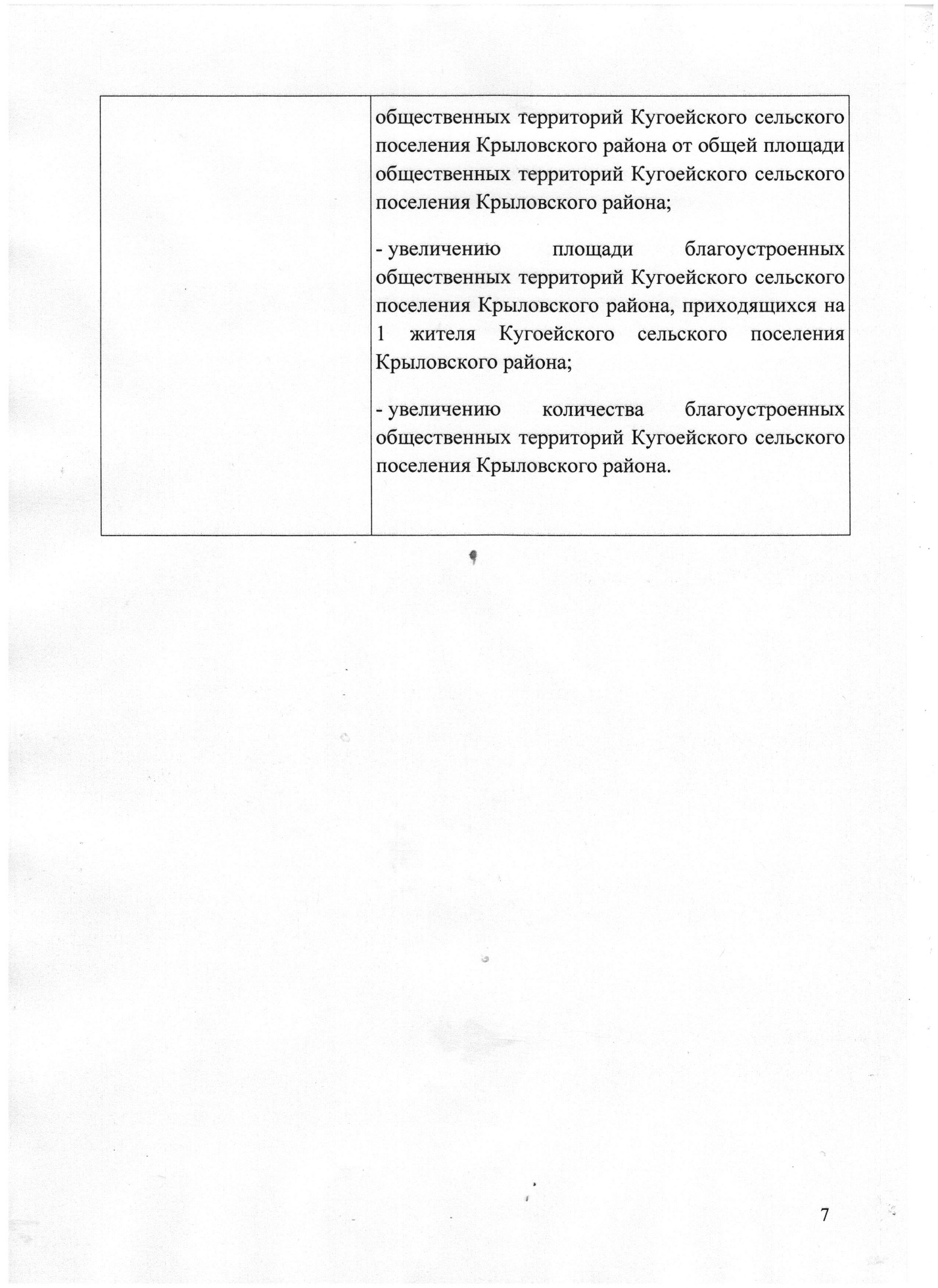 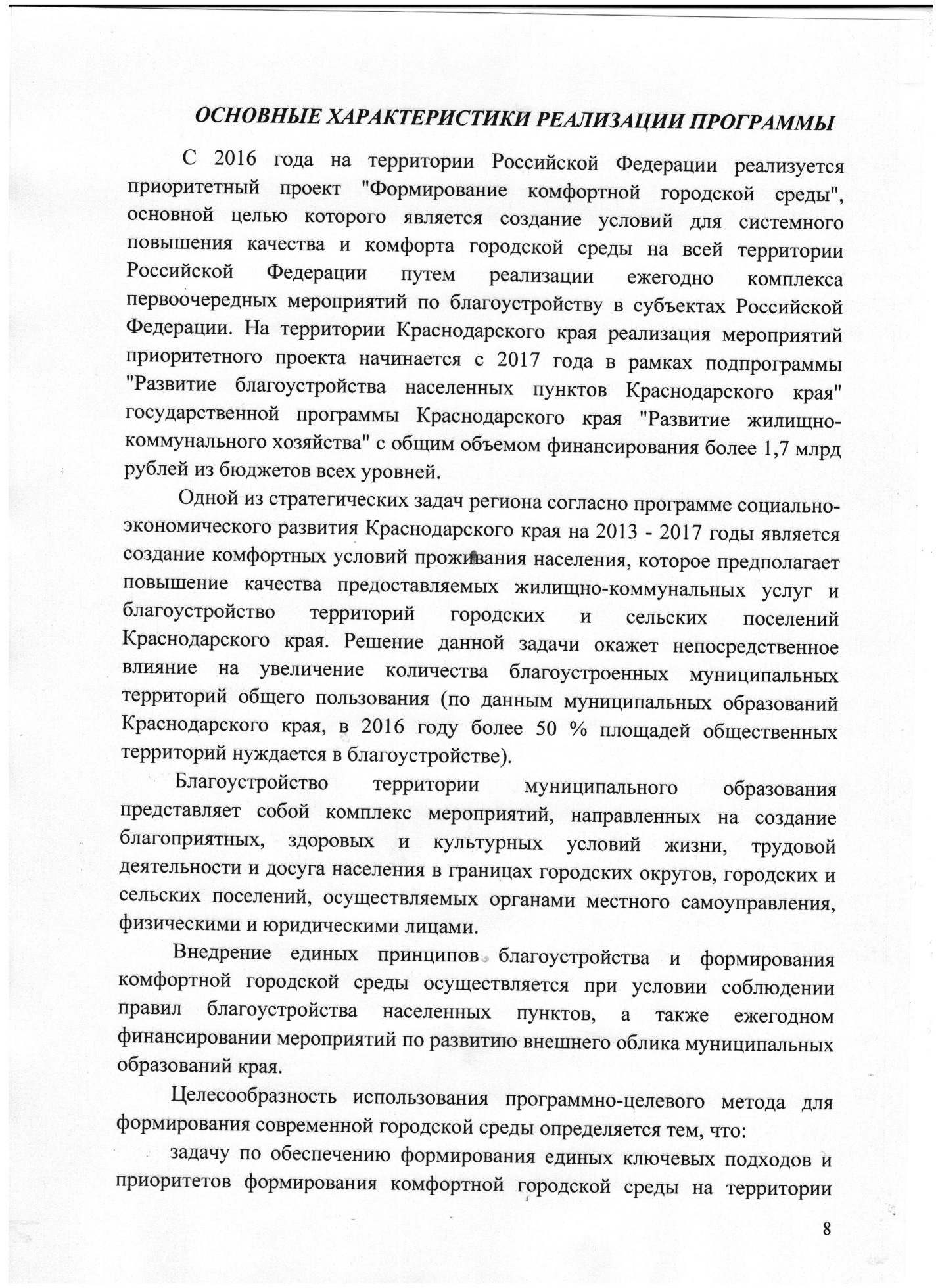 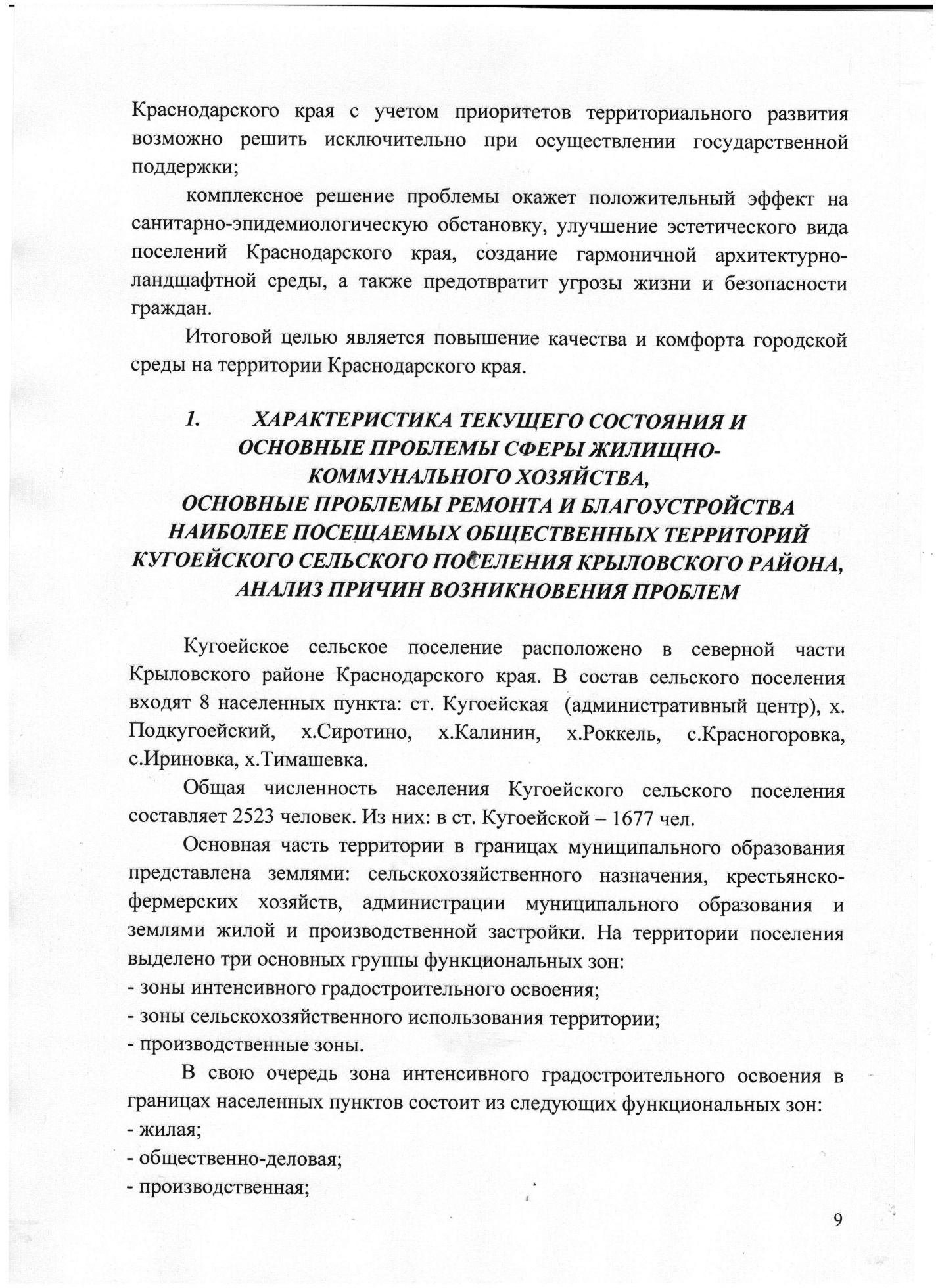 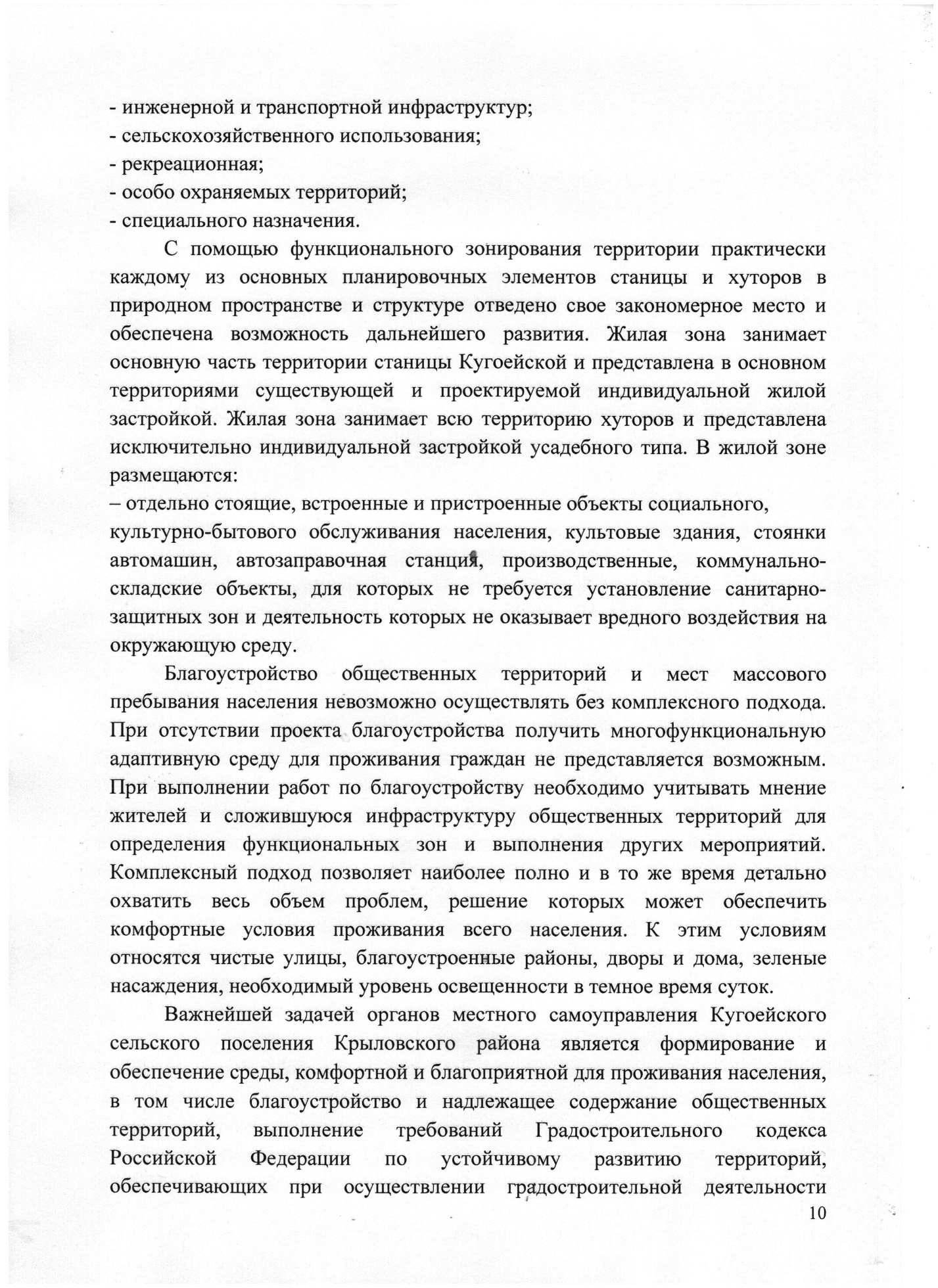 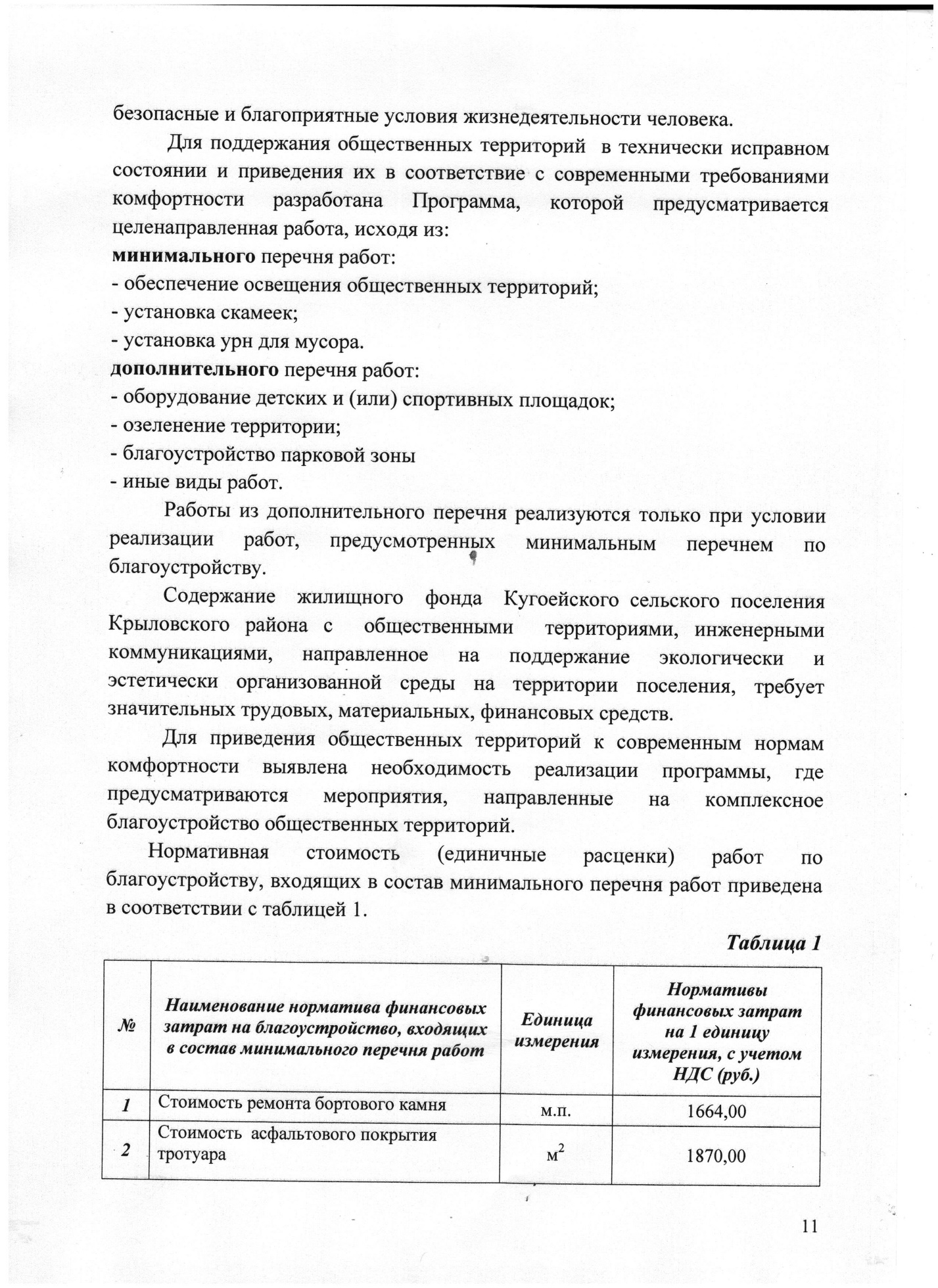 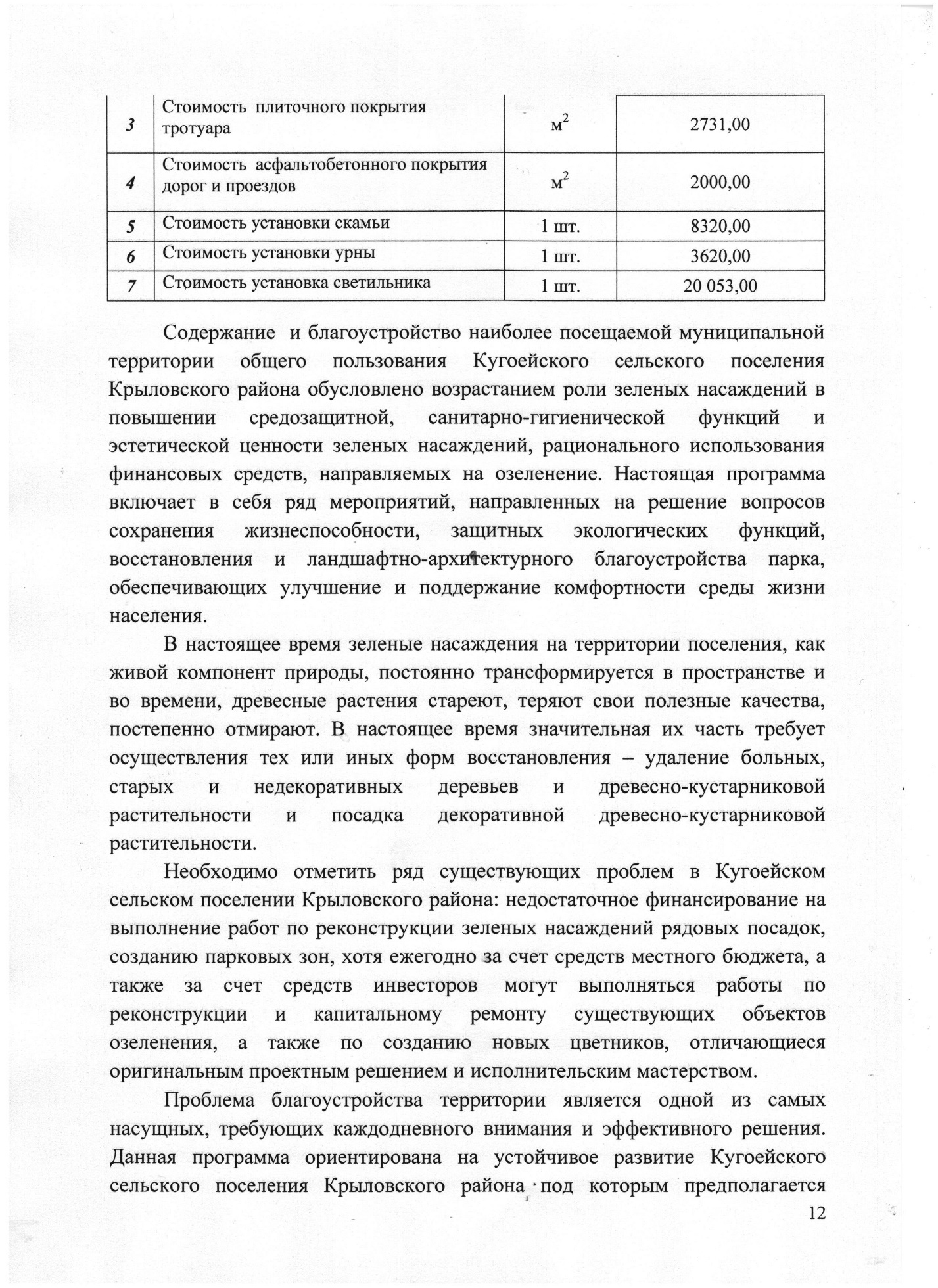 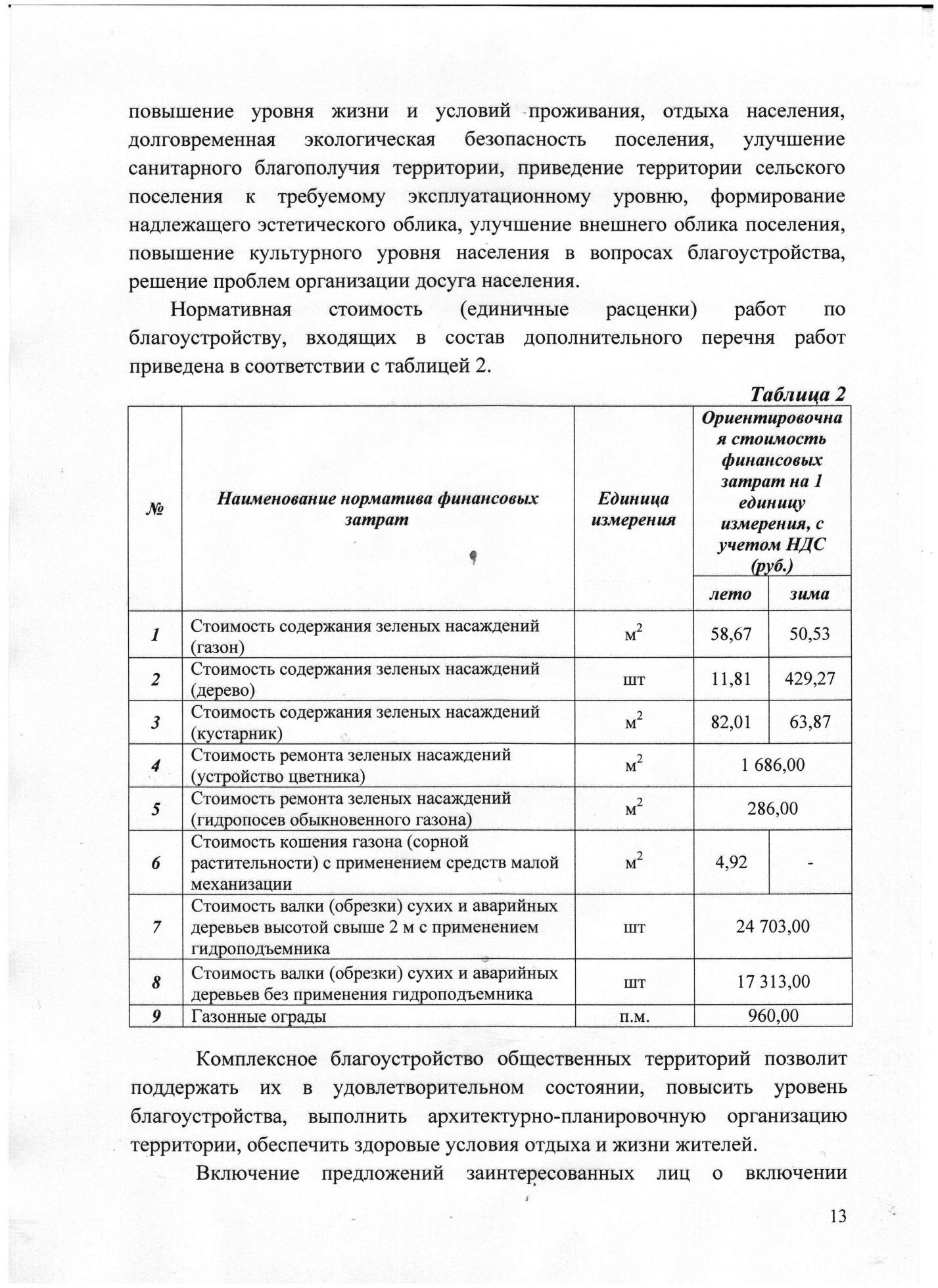 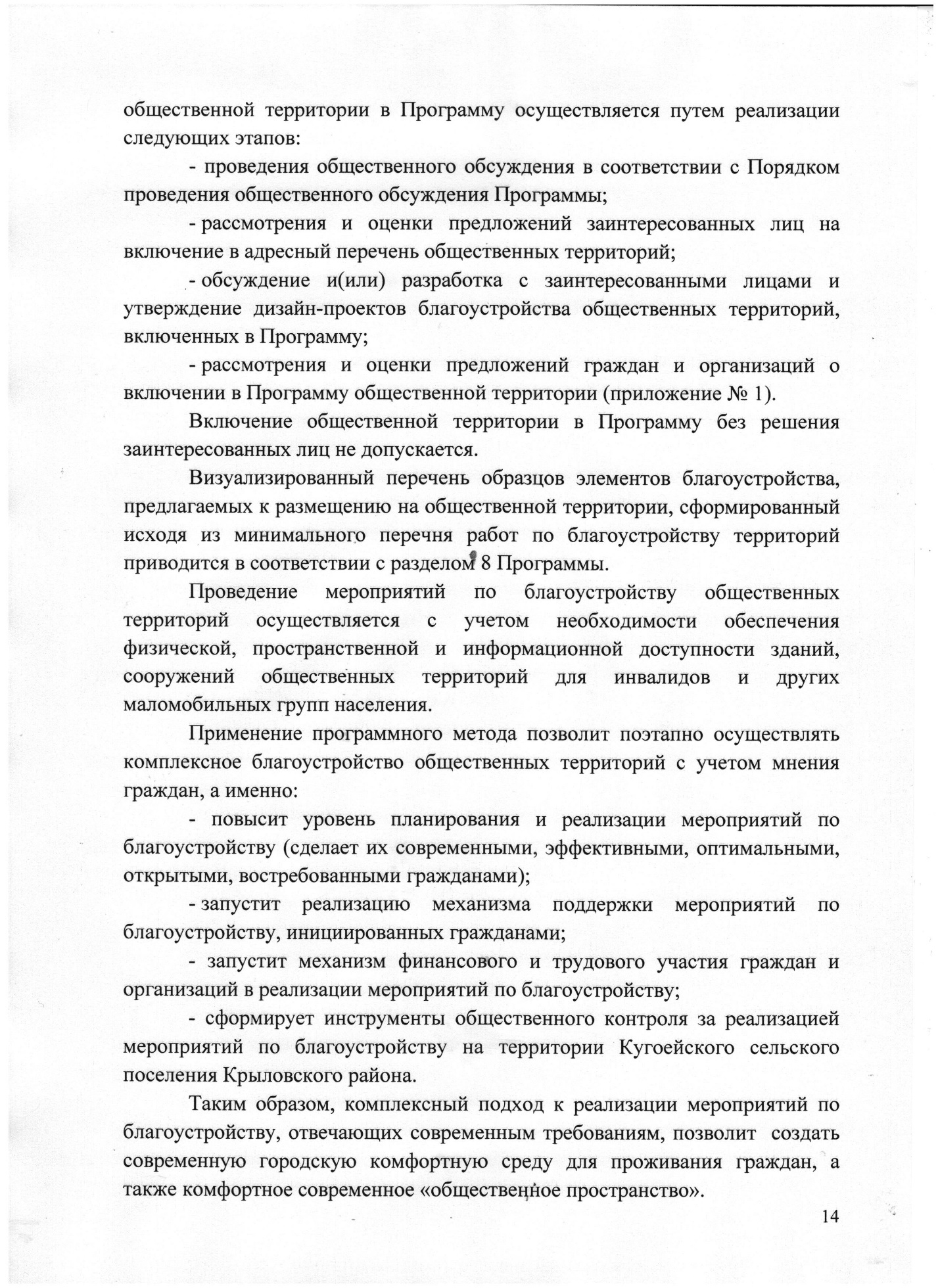 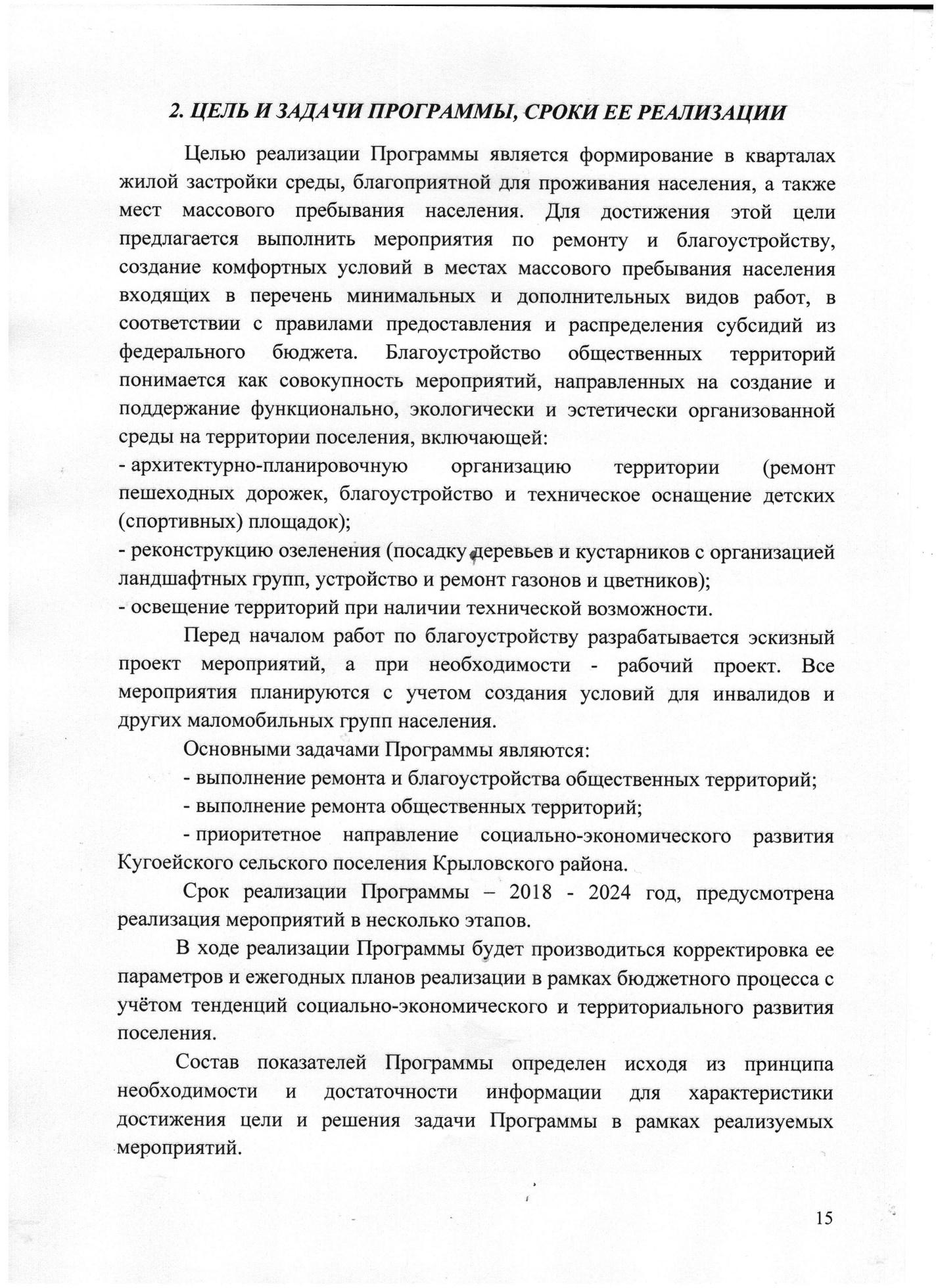 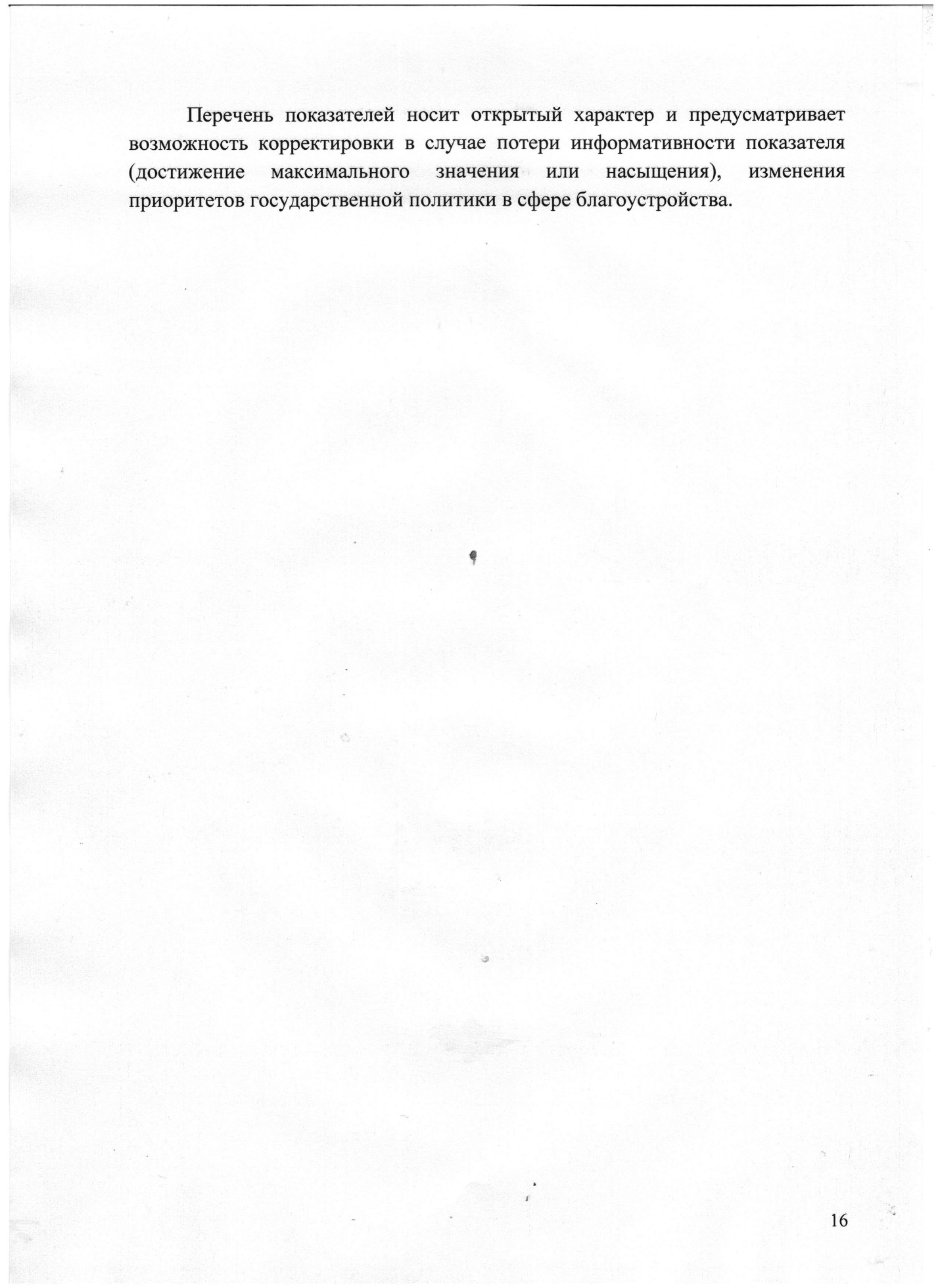 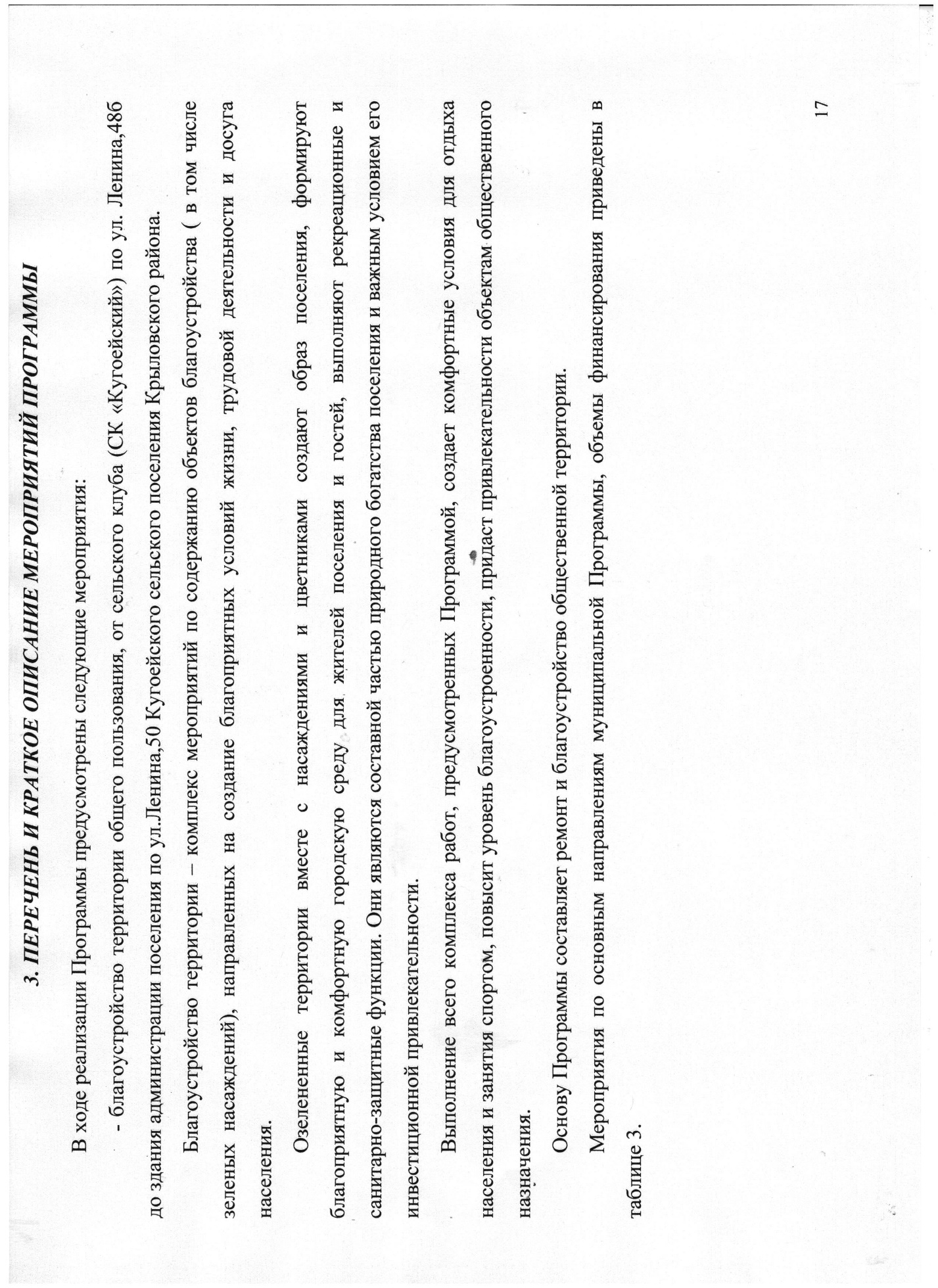 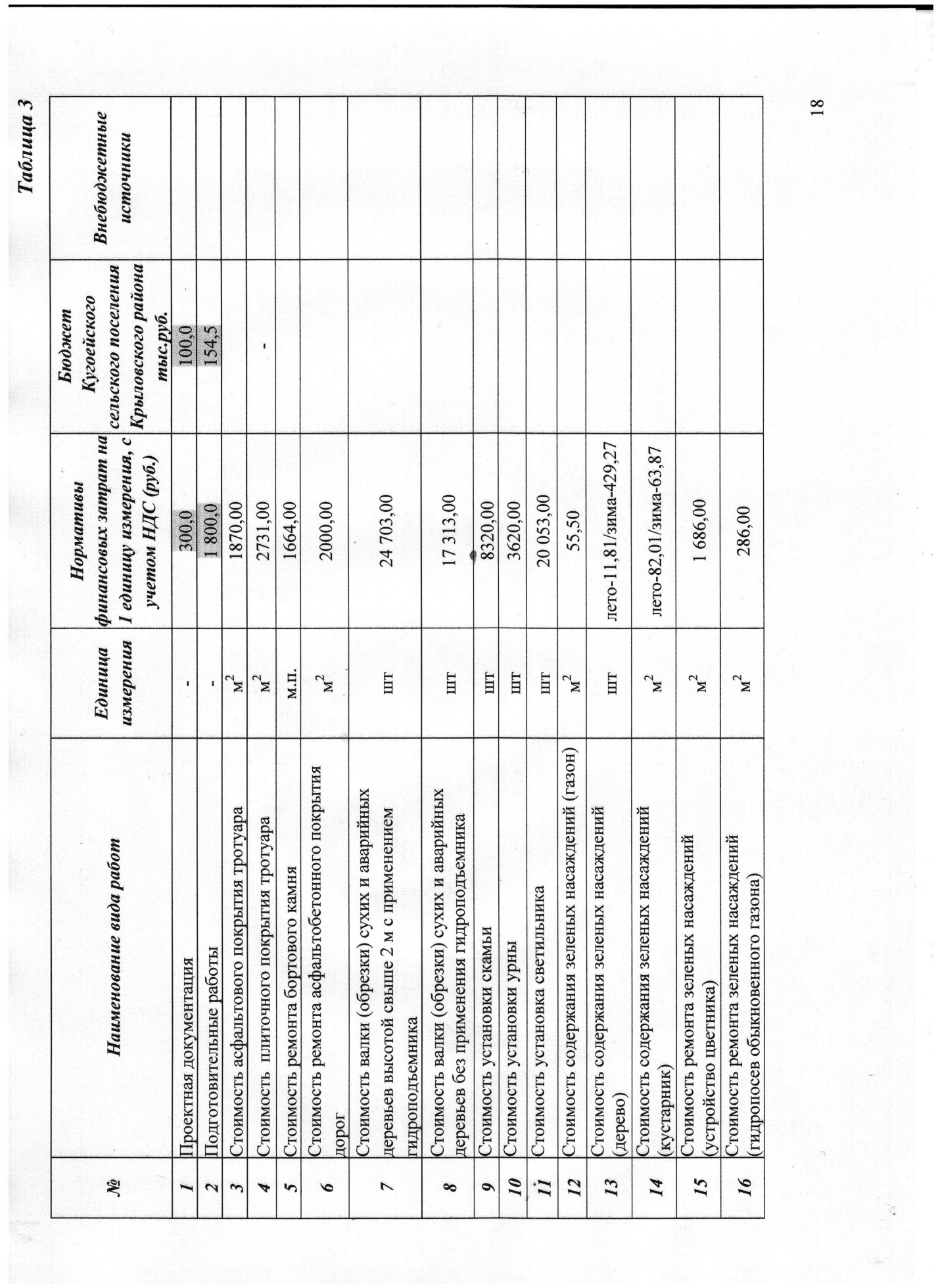 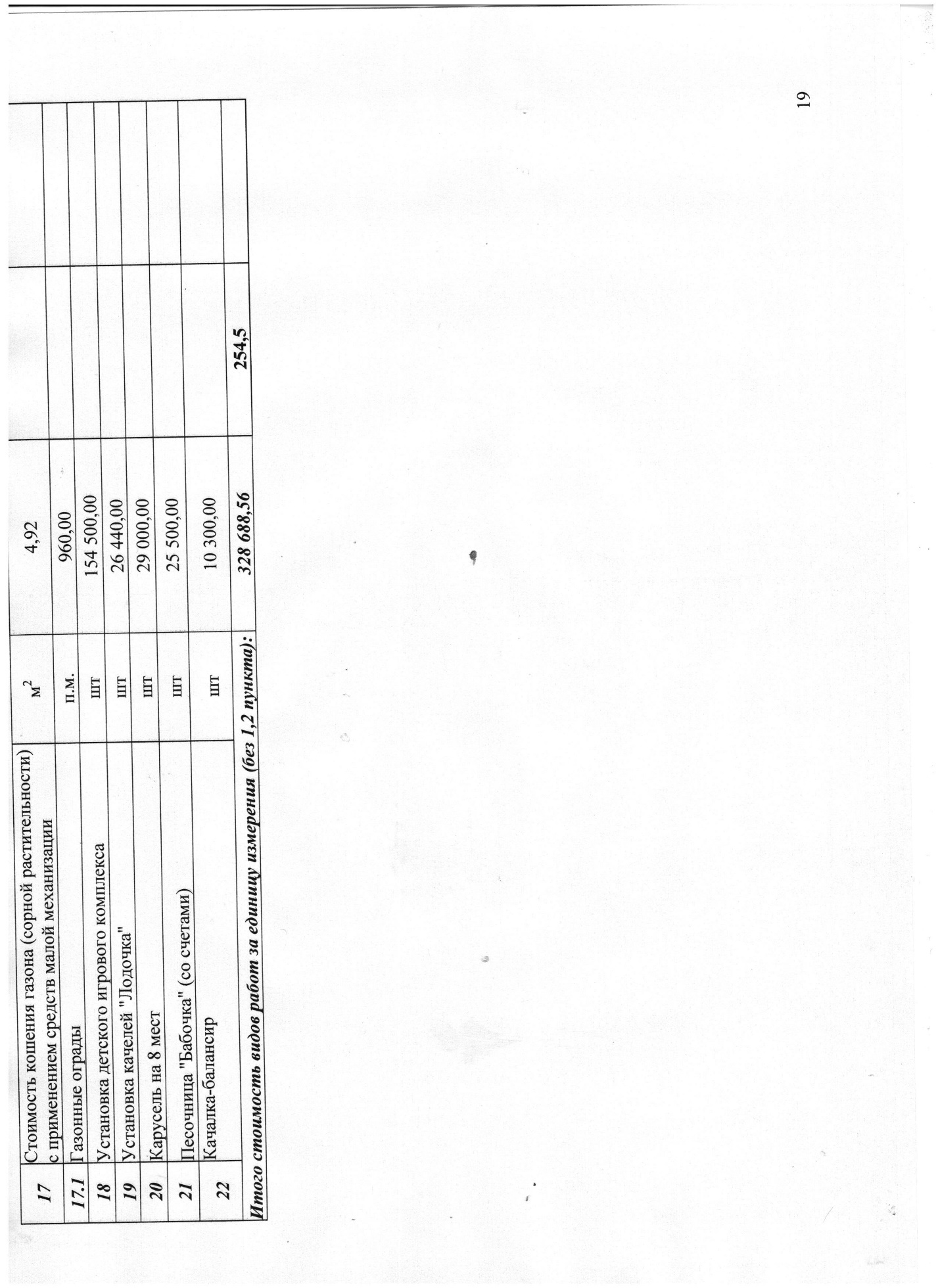 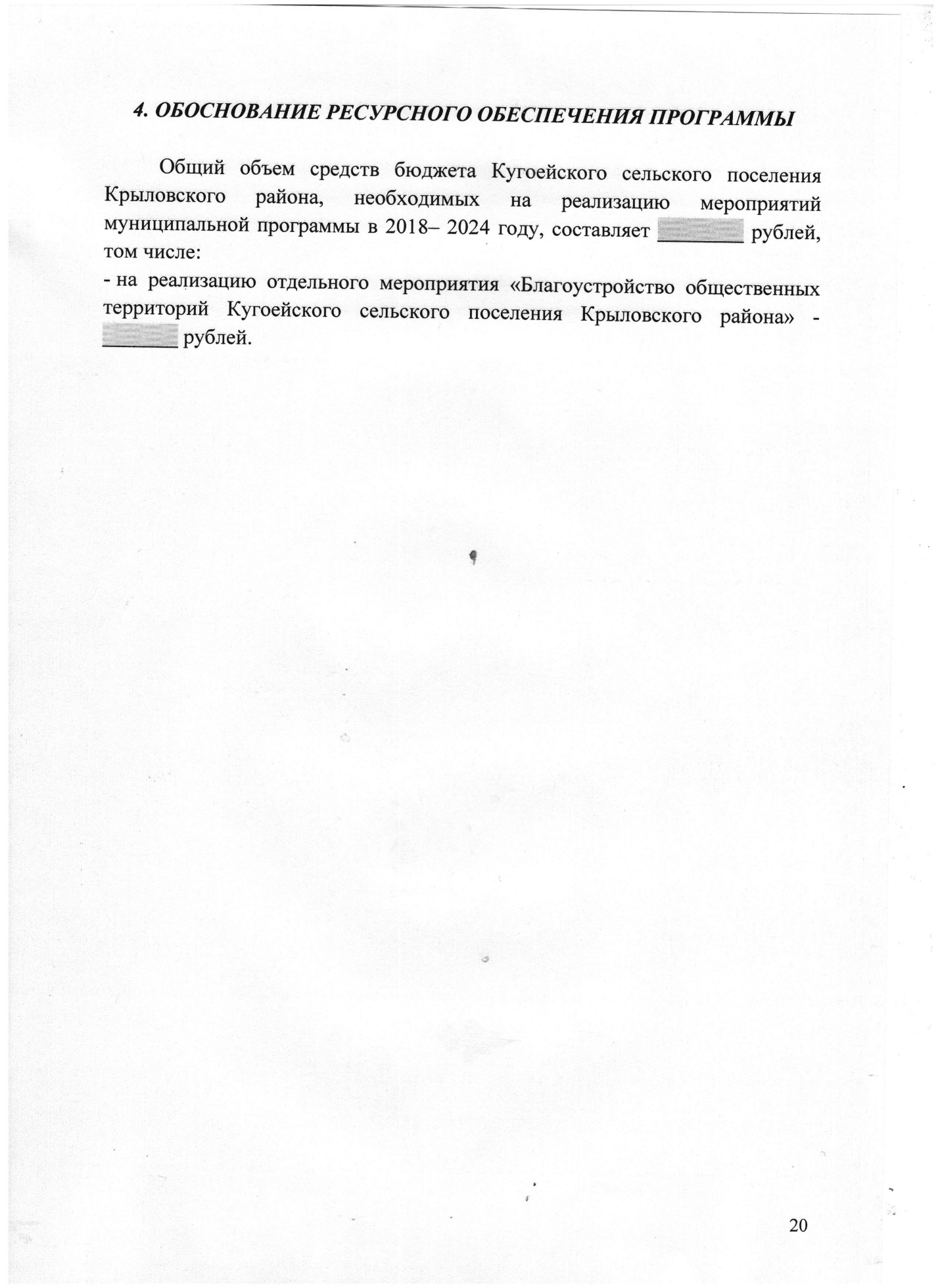 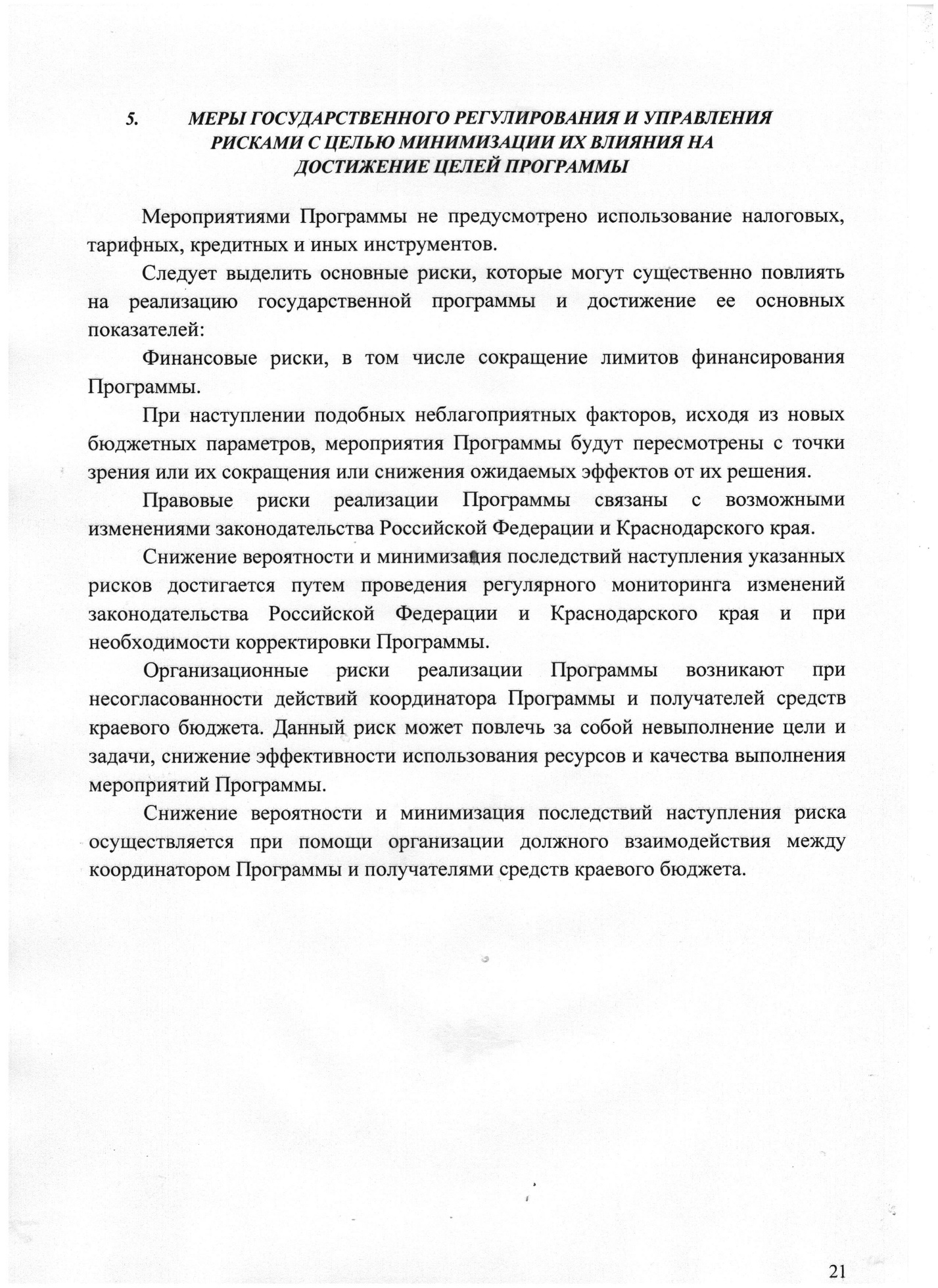 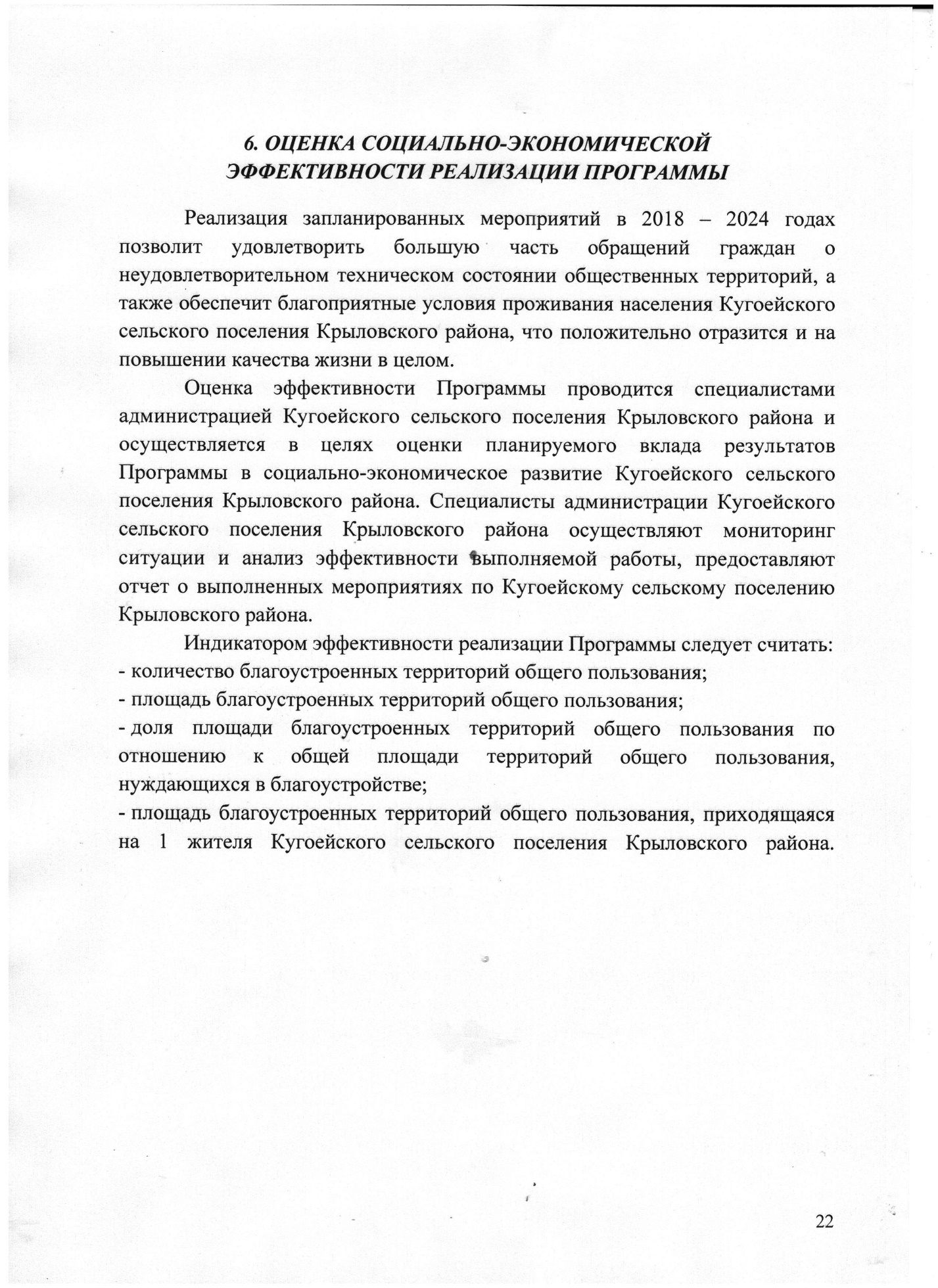 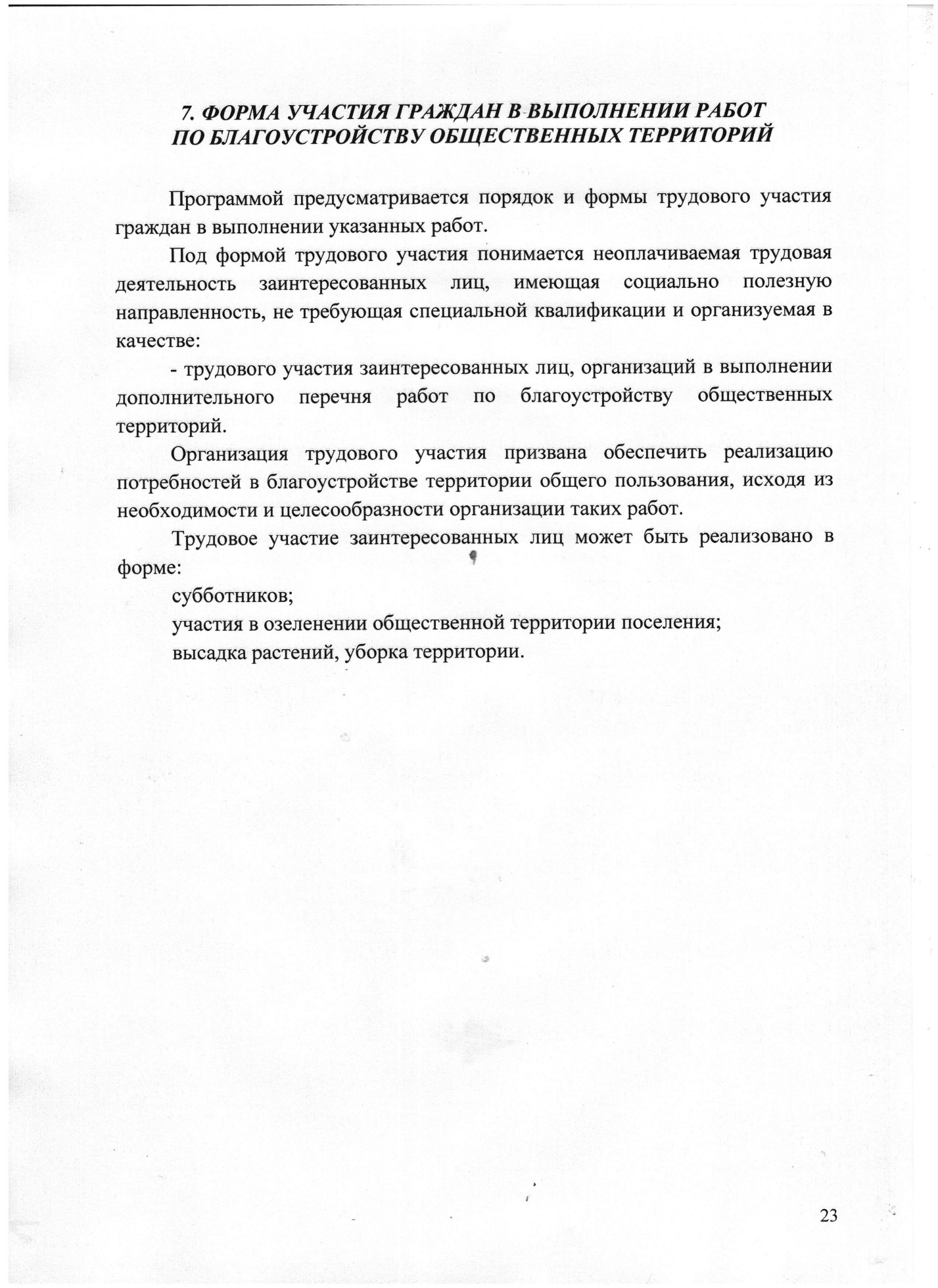 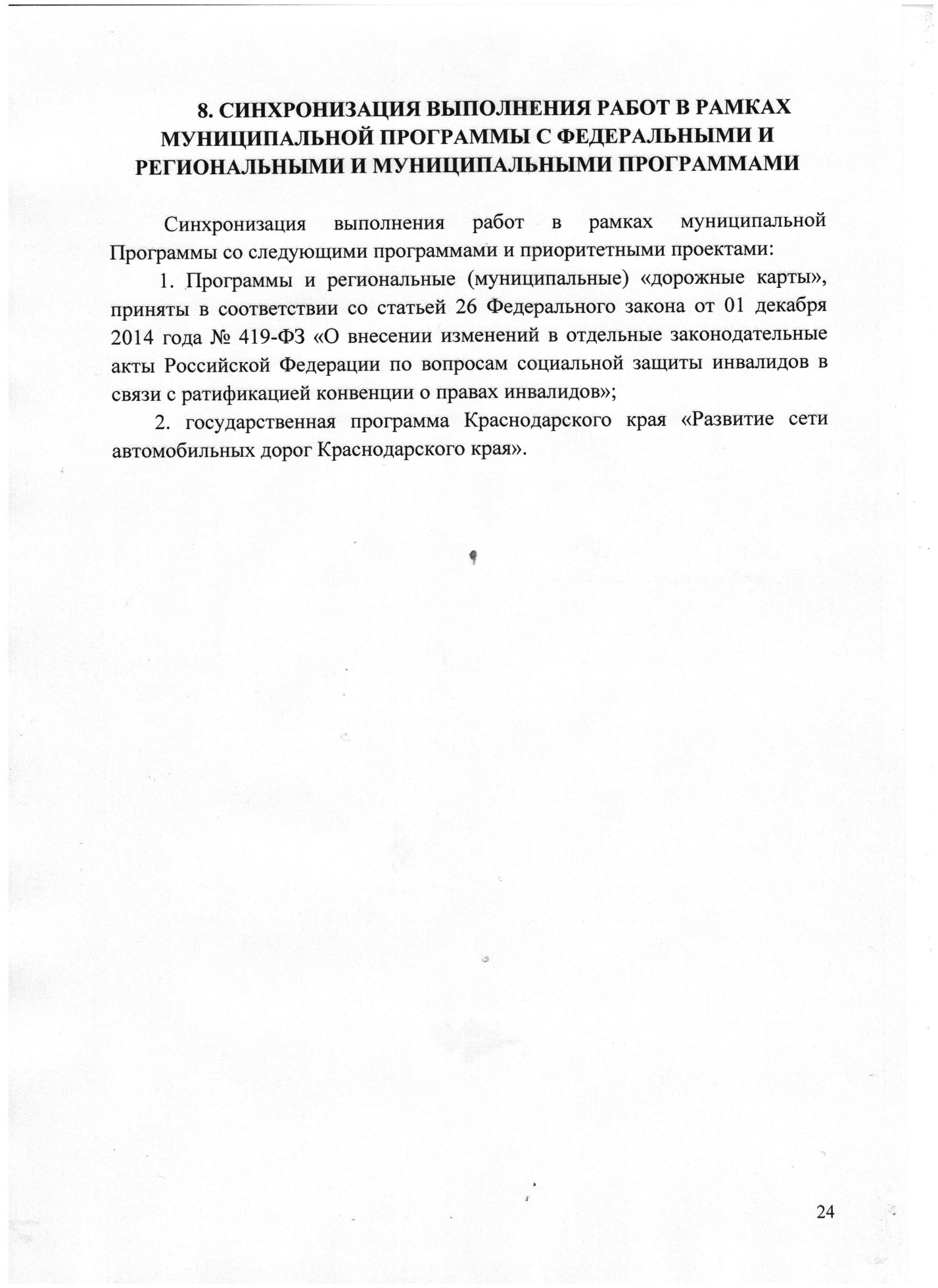 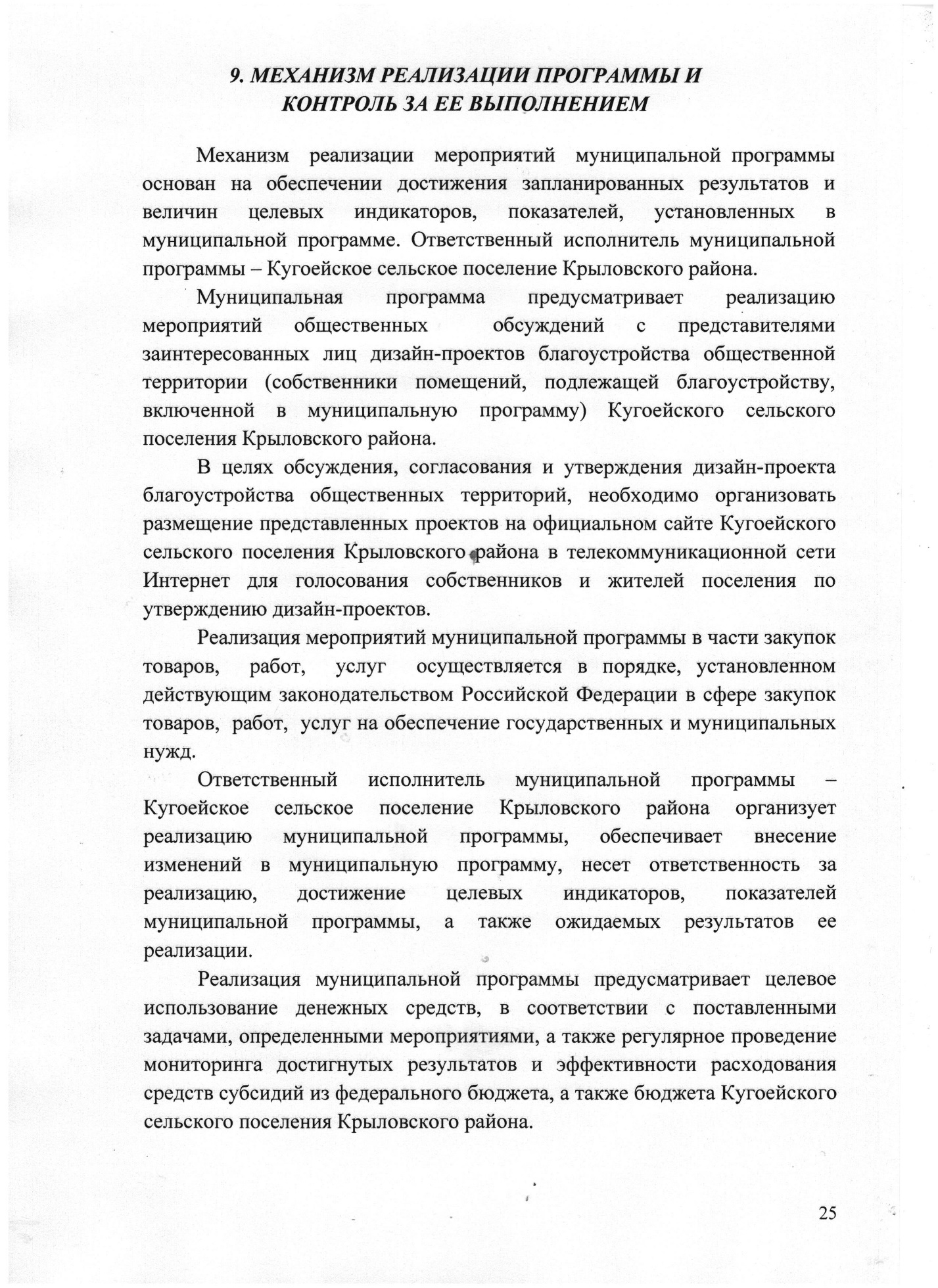 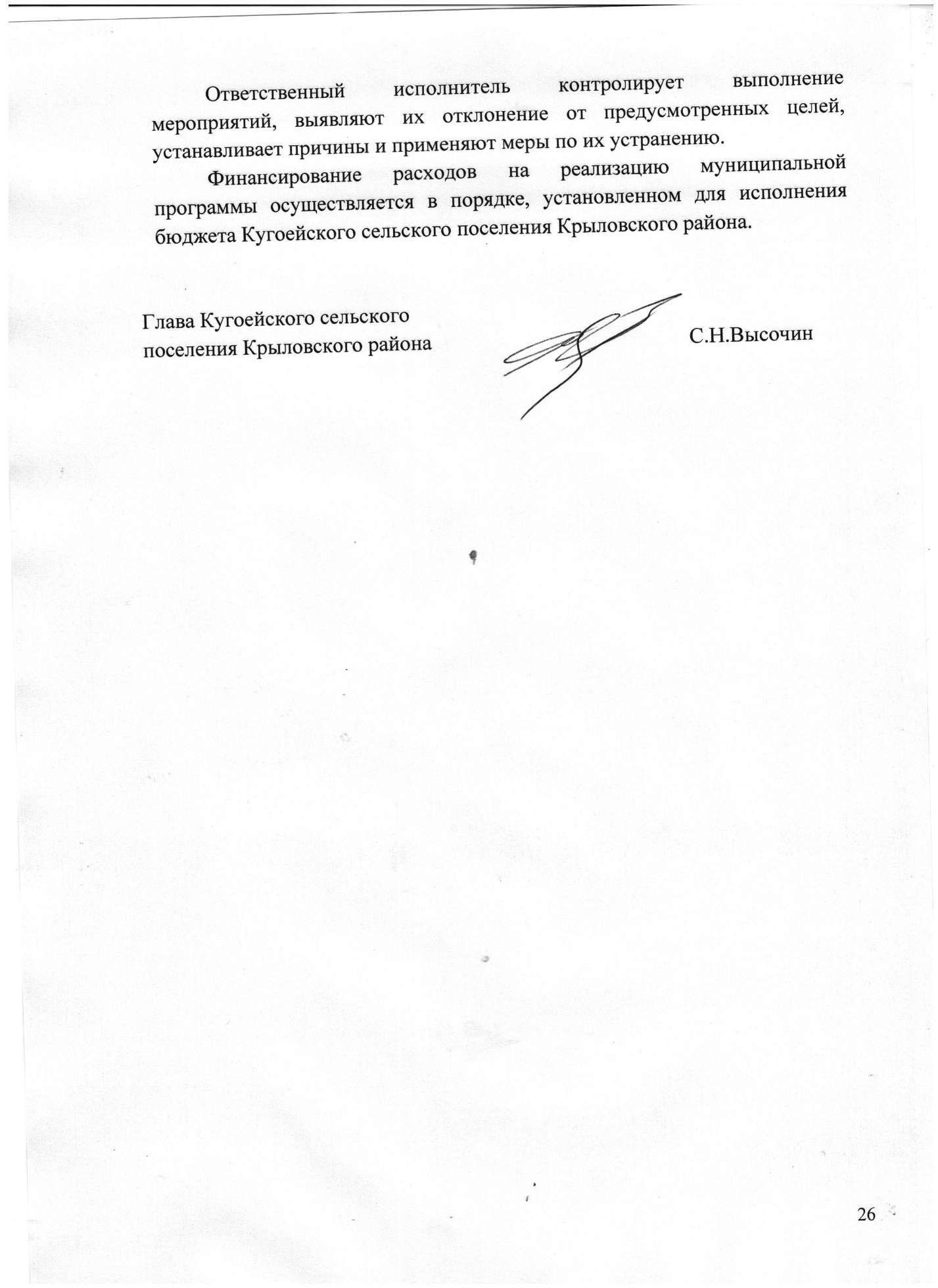 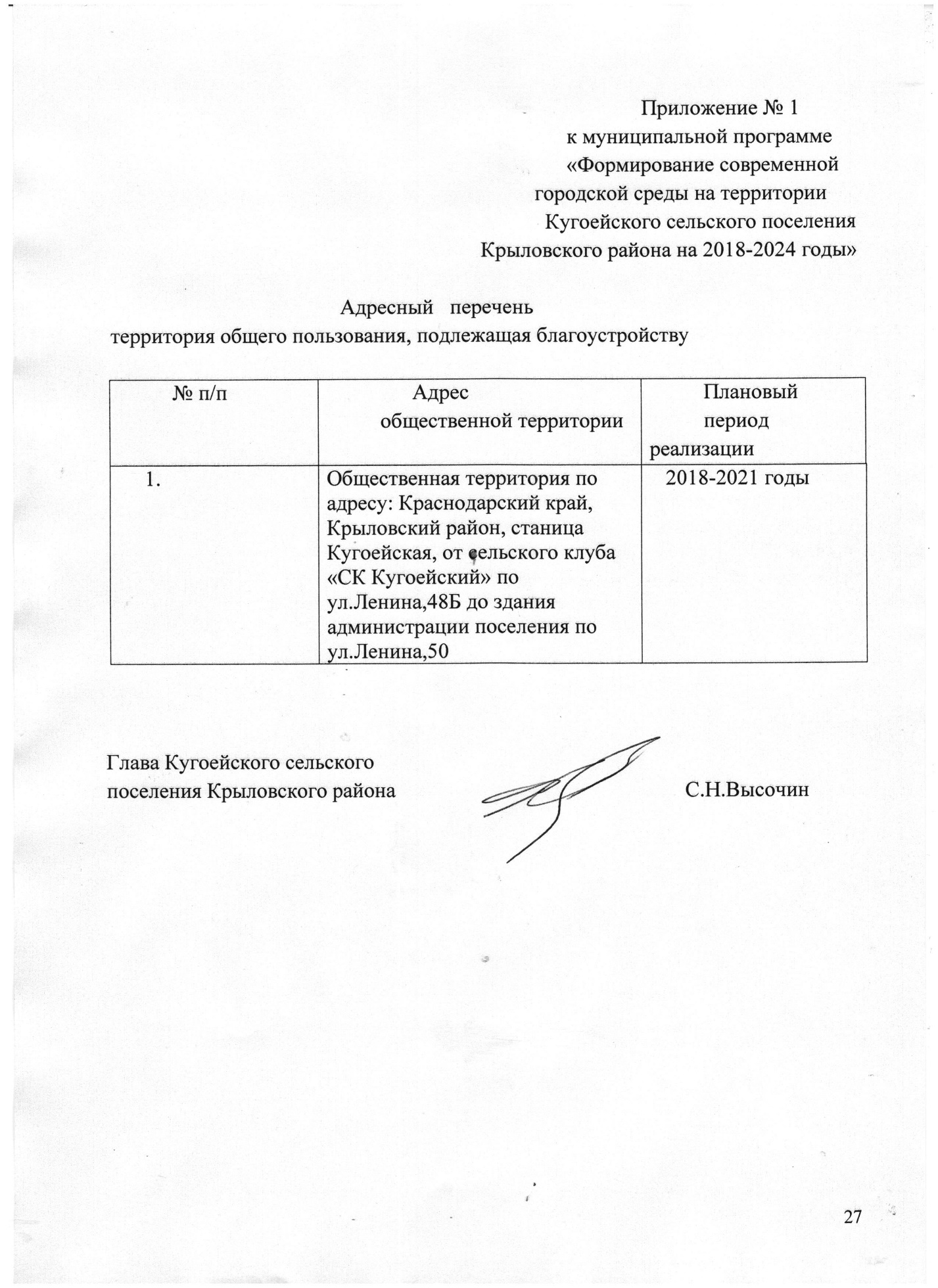 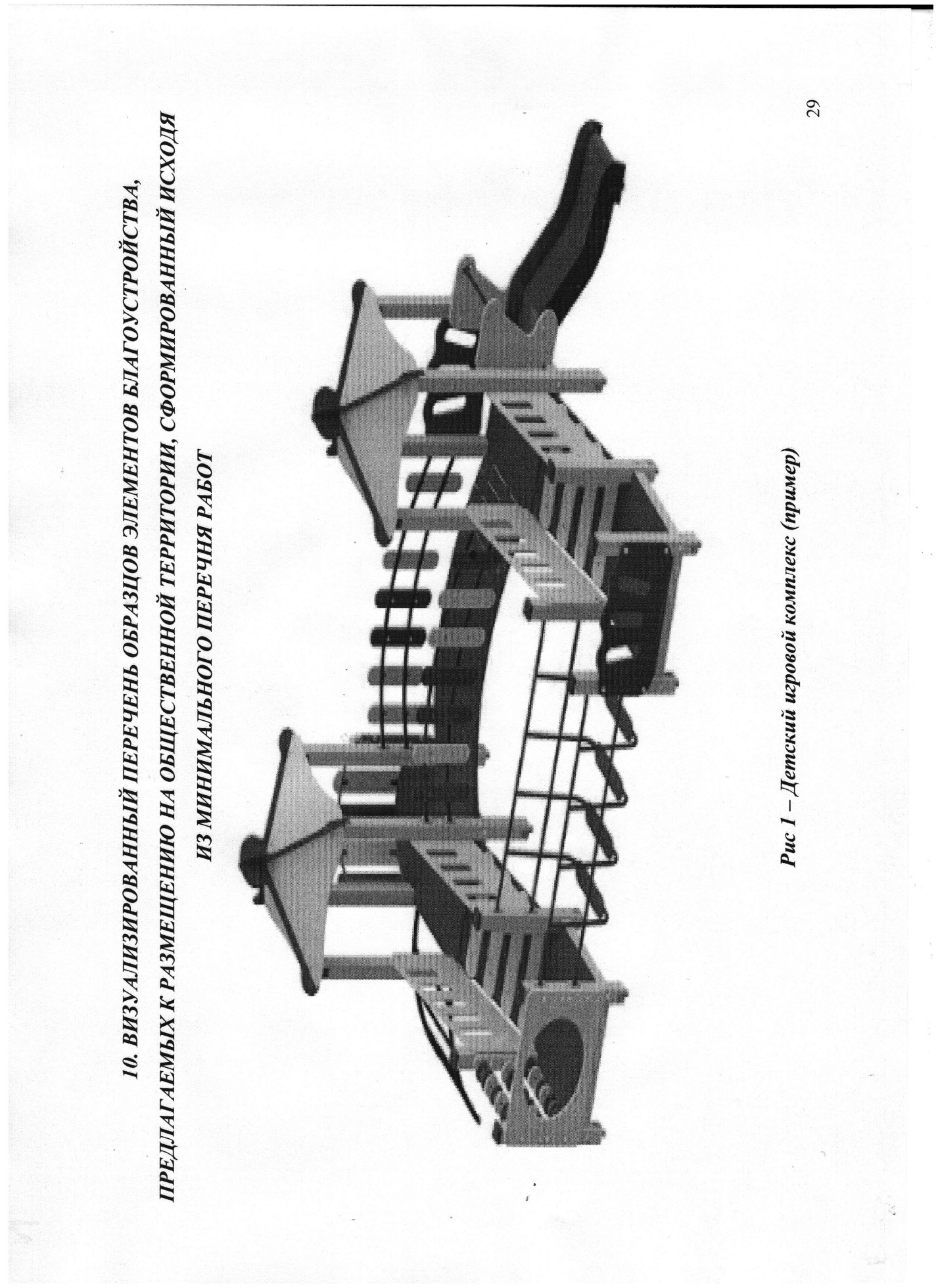 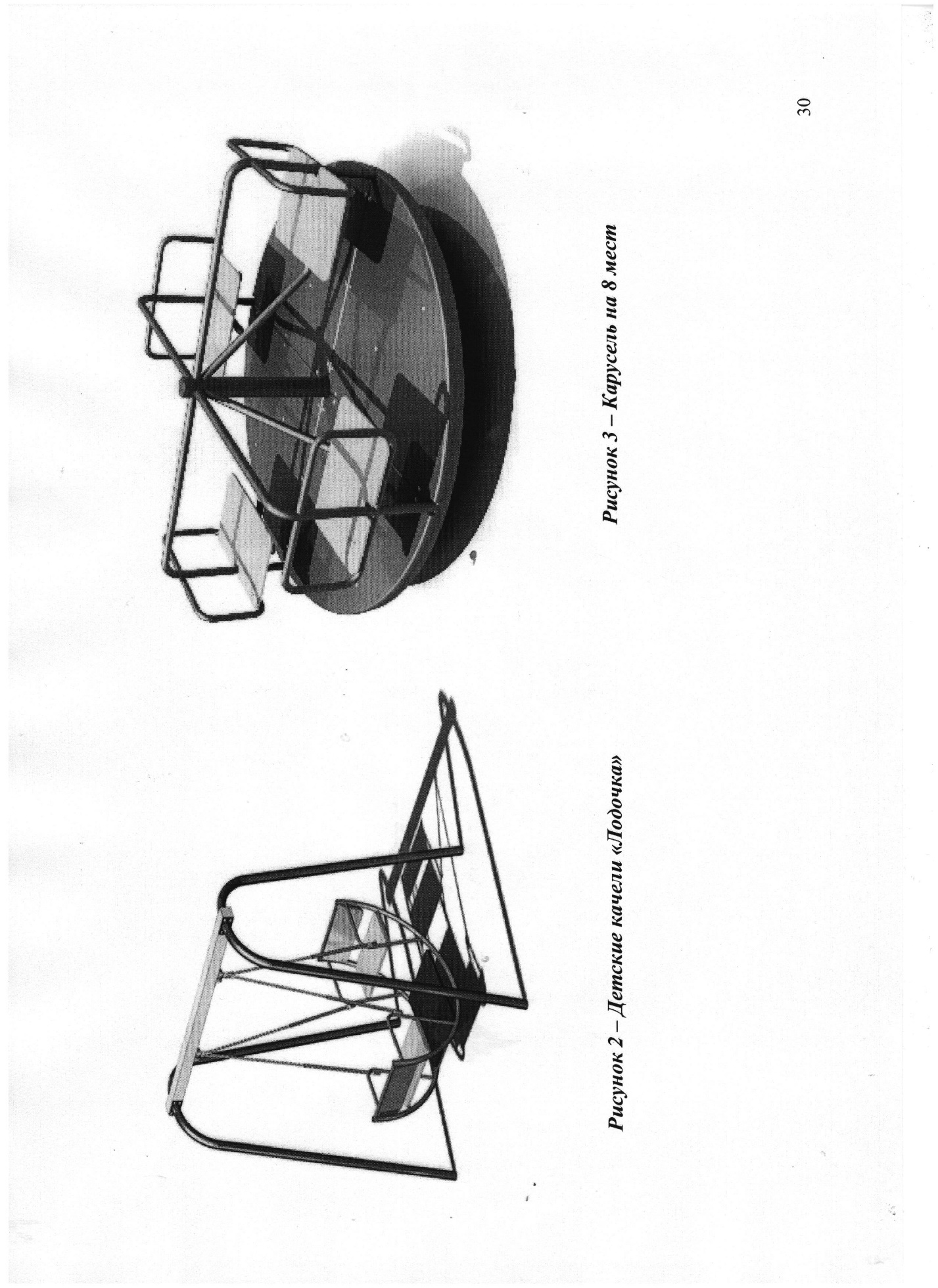 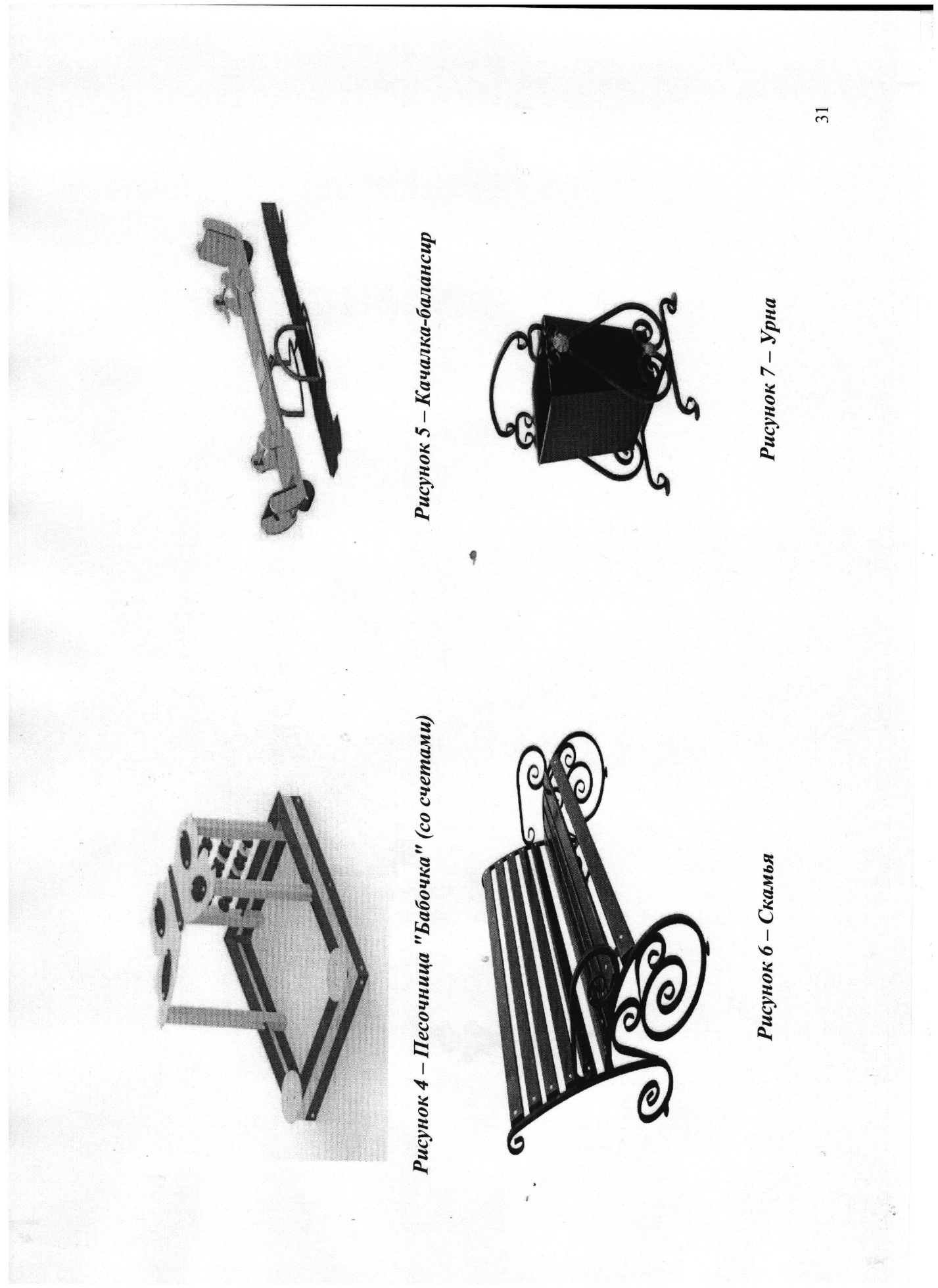 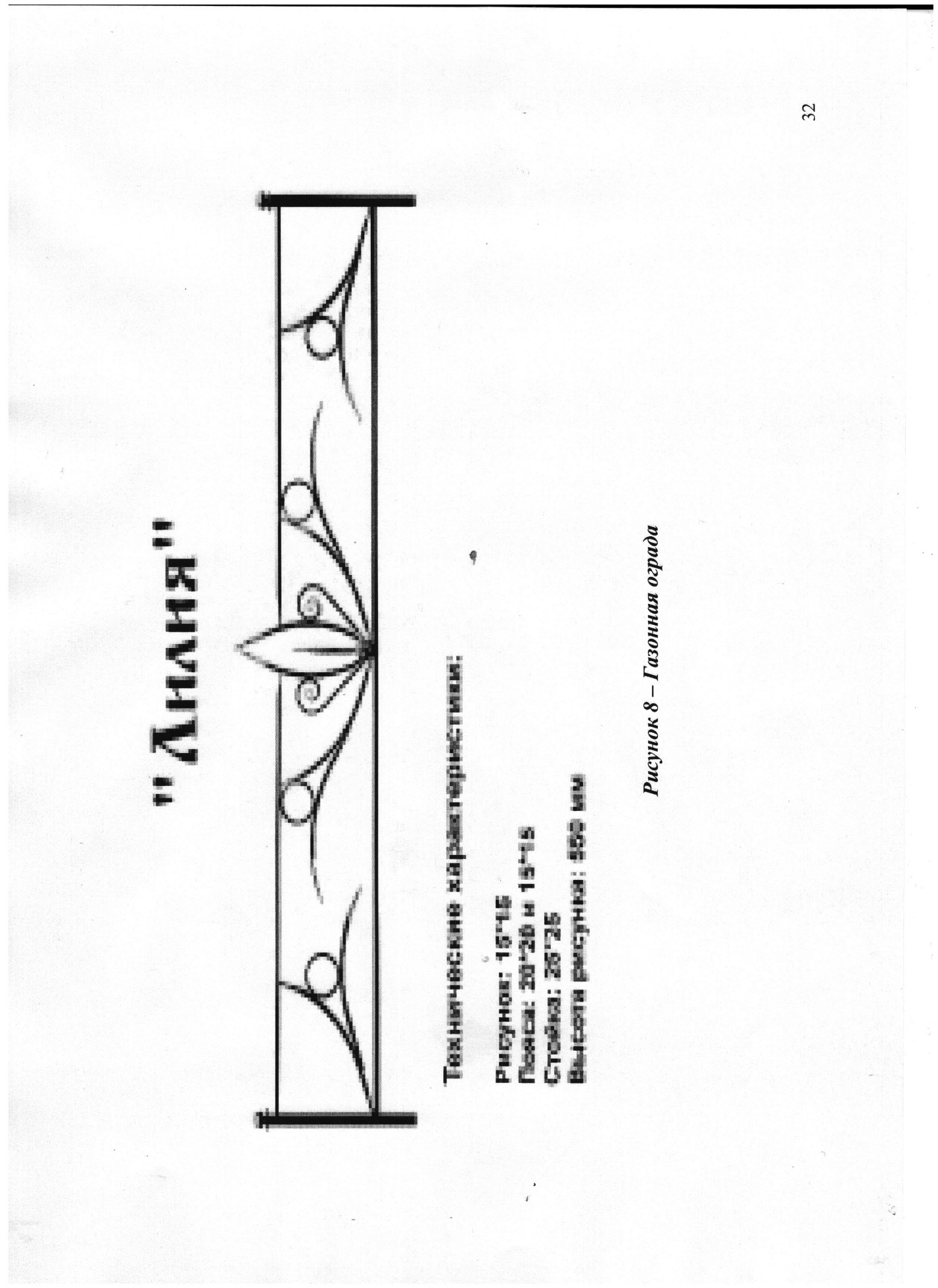 